1. ПОЯСНИТЕЛЬНАЯ ЗАПИСКА	«Кто владеет информацией, тот владеет миром». В современном обществе это не просто афоризм, а главное условие успешной самореализации личности. Стремительное расширение информационного пространства, постоянное увеличение объема информации ставят перед учреждениями образования задачу: научить ребенка ориентироваться в массивах информации. Кроме того, условия современной жизни выдвигают огромное число неожиданных, нестандартных задач, требующих нетривиальных подходов. А это, в свою очередь, предполагает высокий уровень развития интеллекта, способность самостоятельно, творчески мыслить, ответственность и активность. Творческая самореализация актуальна для подросткового возраста, т.к. именно в этом возрасте происходит осознание подростком своих потребностей и возникает стремление реализовать личностный потенциал.Детская журналистика, являясь выражением общественно направленной организованной самодеятельности детей, обладает огромным потенциалом для становления личности. Задача педагога - помочь ребенку научиться понимать себя, выбирать общественно-значимые ценности в качестве эталонов, способствовать развитию у ребенка информационной культуры, которая включает в себя повышение уровня коммуникативной компетенции, воспитание толерантности – терпимости к чужим точкам зрения и мнениям, – готовности не только получать, но и отдавать знания и создать условия для самореализации ребенка в деятельности и общении. Эти условия в полной мере обеспечивает дополнительная общеобразовательная общеразвивающая программа социально-педагогической направленности «Властелин мира». Программа «Властелин мира» является авторской, профессионально-ориентированной, модульной  - по форме организации содержания и процесса педагогической деятельности.Нормативно-правовое обеспечение программыНормативно-правовыми документами, обеспечивающими эффективность программы «Властелин мира» являются:Конвенция о правах ребенка (резолюция Генеральной Ассамблеи ООН от 20.11.1989 г.; ратифицирована постановлением Верховного Совета СССР от 13.06.1990 г. № 1559-1).Закон РФ «Об образовании» от 10.07.1992 г. № 3266 (ред. от 27.12.2009 г.). В ст. 2 одним из  принципов государственной политики в области образования  провозглашается общедоступность образования, адаптивность системы образования к уровням и особенностям развития и подготовки обучающихся, воспитанников.Федеральный закон «Об основных гарантиях прав ребенка в Российской Федерации» от 24.07.1998 г. № 124-ФЗФедеральный закон «Об Общих принципах организации законодательных (представительных) и исполнительных органов государственной власти субъектов Российской Федерации» от 06.10.1999 г. № 184-ФЗ;Распоряжение правительства РФ «Концепция модернизации российского образования на период до 2010 года» от 29.12.2001 г. № 1756-р;Президентская программа «Дети России»;Концепция развития дополнительного образования детей (Распоряжение Правительства РФ от 4 сентября 2014 г. №  1726-р); Приказ Минобрнауки России от  9.08.2013 N 1008 «Об утверждении Порядка организации и осуществления образовательной деятельности по дополнительным общеобразовательным программам»	Актуальность программы	Освоение программы готовит ребенка к жизни и деятельности в условиях информационного общества, формирует у него специальные знания и навыки для самостоятельного поиска, анализа и переработки информации, дает обучающимся раннюю профессиональную ориентацию. Работа над выпуском газеты, являясь профессиональной и коллективно-творческой деятельностью, способствует развитию социально-гражданских, общекультурных, ценностно-рефлексивных компетенций.	Новизна	Работая над выпуском газеты как журналист-автор, ребенок сам выбирает тему своего материала, жанр работы, ищет источники информации. Тем самым в реализации данной программы используются ТИС–технологии, проблемный метод обучения, когда педагог ставит задачу, а обучающиеся самостоятельно или коллективно ищут пути ее решения. Сбор информации для выпуска газеты стимулирует поисково-исследовательскую, проектную деятельность, организацию и участие в социальных акциях. В процессе обучения учащиеся приобретают профессиональные навыки, используя новые информационные технологии и современные технические средства. Реализация данной программы предполагает сетевое взаимодействие с предприятиями, выпускающими полиграфическую продукцию, различными средствами массовой информации.Педагогическая целесообразность программы обуславливается развитием у обучающихся учебных, социально-гражданских, коммуникативных, общекультурных, ценностно-рефлексивных компетенций;возможностью получить начальные профессиональные навыки, способностью снять комплексы межличностного общения у подростков, справиться с возрастными психологическими проблемами, пройти социальную адаптацию;получением знаний и умений ориентироваться в информационных потоках, которые стали неотъемлемой частью современной жизни, владеть информацией, осмыслять и творчески ее перерабатывать.Цель программы: создание условий для творческой и социальной  самореализации личности обучающегося через включение в профессиональную журналистскую деятельность.ЗадачиПредметные:расширить область знаний обучающихся;развить стремления к углублению знаний;формировать профессиональные навыки журналистской деятельности.Личностные:развить индивидуальность, личную культуру, коммуникативные способности ребенка, детскую одаренность; формировать духовно-нравственные качества личности;развить эстетическое отношение к действительности.Метапредметные:создать условия для коллективно-творческой деятельности;удовлетворить потребности в активной общественной деятельности;удовлетворить потребности в самовыражении и самоопределении;приобщить к культурно-художественным ценностям.Педагогические принципы	Решение педагогических задач в дополнительной общеобразовательной общеразвивающей программе «Властелин мира» осуществляется на основе известных педагогических принципов:целостность и гармоничность интеллектуальной, эмоциональной, волевой и практико-ориентированной сфер деятельности личности;доступность, системность и эмоциональная наполненность процесса совместного освоения обучающимися и педагогом содержания, форм и методов продуктивной творческой деятельности;осуществление дифференцированного и индивидуального подхода к учебно-воспитательному процессу. Особенности реализации программыАдресат программы Мотивами обучения в объединении «Школьный курьер» являются интерес, потребность в самовыражении и самоопределении, максимально обеспечивающие личностное развитие подростка. Ведущим для данной программы является деятельностный подход – вся образовательная деятельность начинается в тот момент, когда у ребенка возникает желание прикоснуться к взрослой жизни, принять участие в издании газеты. Основа газетного номера – авторские публикации, поэтому на каждом году обучения программа включает блок профориентационной работы, реализация которого позволяет персонифицировано развивать навыки, умения и способности обучающегося. Для журналиста-подростка очень важно получить конечный продукт – газетный номер, причем не только написать, а спланировать номер оперативного выпуска, выступить в роли редактора и других сотрудников редакции газеты. Дополнительная общеобразовательная общеразвивающая программа «Властелин мира» рассчитана на три года. На первый год обучения свободно набираются дети 13-14 лет (7-8 классы). Полный курс обучения ребята заканчивают в 16-17 лет (10-11 классы). Для детей, планирующих в дальнейшем свою профессиональную деятельность связать с журналистикой, возможно дальнейшее обучение. Из них формируется группа 4-го года обучения. Занятия ведутся по индивидуальному маршруту, который составляется педагогом на месяц с учетом конкретных задач. Основная форма обучения в такой группе – персональная консультация.При реализации данной программы учитываются возрастные, психофизиологические и интеллектуальные особенности детей, к которым относятся:направленность на самостоятельный познавательный поиск, постановку учебных целей, освоение и самостоятельное осуществление контрольных иоценочных действий, инициативу в организации учебного сотрудничества;развитие общих способов действий и возможностей их переноса в различные учебно-предметные области;развитие способности проектирования собственной учебной деятельностии построению жизненных планов во временной перспективе;формирование у обучающегося научного типа мышления, ориентирующего на общекультурные образцы, нормы, эталоны изакономерности взаимодействия с окружающим миром;овладение коммуникативными средствами и способами организации кооперации и сотрудничества;развитие учебного сотрудничества, реализуемого в отношенияхобучающихся с педагогом и сверстниками.Объем и срок освоения программыДополнительная общеобразовательная общеразвивающая программа «Властелин мира» – программа средней продолжительности, реализуется в течение 3-х лет по 258 учебных часов каждый. Программа имеет модульную структуру, выстроенную с учетом сохранения высокой степени научности и практикосообразности материала. Успешность в изучении материала обеспечивается системностью и преемственностью содержания образования, последовательном увеличении доли теоретических знаний, творческо-поисковой деятельности, индивидуализацией контроля, коррекции и консультирования.Именно поэтому программа построена по принципу «от простого к сложному», а каждый год обучения предполагает определенный этап: ознакомительный, базовый, мастерства. Реализация многоуровневой программы обеспечивает поэтапное развитие личностных и профессиональных качеств.	Первый год обучения предполагает знакомство с профессией журналиста. Учащиеся получают основы теоретических знаний. Основное внимание уделяется развитию самодисциплины и ответственности, побуждению интереса к журналистскому творчеству, сплочению коллектива, методов познавательной деятельности. На этом этапе учащиеся учатся  различать школьное сочинение от журналистского произведения, отделять личные интересы от общественных, профессионально читать периодику, от «писательства» переходят к «описательности». Получают импульс к творчеству – новые сведения о действительности, приобретают коммуникативные навыки общения. Получают начальные профессиональные знания и умения. В течение года подготовленные учащимися материалы публикуются в газете «Планета взросления», размещаются на сайте ЦВР. Лучшие работы публикуются в газете «Школьный Курьер». С одаренными детьми ведется работа по подготовке журналистских произведений для творческих конкурсов, фестивалей.	На втором году обучения формируются навыки самостоятельной работы. Выявляются мотивы выбора журналистской профессии, углубляются конкретные тематические направления теоретического материала и умение его применить при решении практической задачи. Вырабатывается устойчивое восприятие действительности как системы источников информации для журналиста. Учащиеся выполняют творческие задания профессионального характера, приобретают профессиональные навыки, используя новые информационные технологии и современные технические средства. В течение года подготовленные учащимися материалы публикуются в газете «Школьный Курьер», размещаются на сайте ЦВР. Лучшие работы публикуются в городской молодежной газете «Голос поколения». С одаренными детьми ведется работа по подготовке журналистских произведений для творческих конкурсов, фестивалей, проводятся дополнительные углубленные занятия.	Третий год обучения ориентирован на то, чтобы помочь учащимся освоить общие закономерности журналистики как творческой деятельности. Рассматривается система понятий, которые представляют журналистское творчество как профессиональную деятельность со сложной структурой, определяется многообразие профессиональных и функциональных обязанностей журналиста. У учащихся формируются практические умения и профессиональные навыки. В течение года юные журналисты непосредственно включаются в профессиональную производственную деятельность и получают поэтапно необходимую подготовку. Каждый из них несет ответственность конкретного штатного сотрудника редакции при подготовке и выпуску периодического печатного издания. Подготовленные учащимися журналистские произведения публикуются в газете «Школьный Курьер», размещаются на сайте ЦВР. Лучшие работы публикуются в городской молодежной газете «Голос поколения», общественно-политической газете «Хабаровские Вести». С одаренными детьми ведется работа по подготовке журналистских произведений для творческих конкурсов, фестивалей, проводятся дополнительные углубленные занятия.Данная программа написана для объединения «Школьный курьер», выпускающего городское молодежное издание районного уровня. На занятиях учащиеся получают профессиональные знания, приобретают навыки работы в редакции газеты, выполняют функции штатных сотрудников редакции. В процессе работы над выпуском газеты учащиеся собирают портфолио профессиональных достижений: газетные публикации, дипломы конкурсов СМИ, которое является обязательной частью творческого конкурса при поступлении на факультет журналистики. Задания и темы практических занятий определяются актуальностью процессов, происходящих в обществе, интересами целевой аудитории. Выпуск периодического печатного издания – производственный процесс, который имеет свою строгую технологию и график. Поэтому образовательный процесс, методы и формы работы корректируются в связи с производственной необходимостью и целесообразностью обучения.Форма обучения Методологической основой дополнительной общеобразовательной общеразвивающей программы «Властелин мира» является компетентностный подход. При таком подходе учебная деятельность, периодически переходя то в форму исследовательской, то в форму практико-преобразовательной деятельности, сама становится предметом усвоения. Приоритетное внимание уделяется педагогом не предметному знанию, а способам решения познавательных и практических задач.Поскольку освоение данной программы предполагает образовательную и производственную деятельность, в ее реализации используется сочетание различных форм обучения – групповая и индивидуальная, аудиторная и внеаудиторная. Режим занятий Система занятий предусматривает проведение трех занятий в неделю  (6 часов в неделю, 258 часов  – в год) и включают разнообразные методы и формы обучения. Продолжительность одного занятия варьируется в зависимости от формы и методов, но его непрерывность не превышает 45 минут. Двухчасовые занятия имеют обязательный 15-минутный перерыв, включающий физминутки/кофе-брейк/краткосрочные прогулки.Прогнозируемые результатыВ результате усвоения программы обучающиеся Знают: функции журналистики;правовые основы деятельности СМИ;виды творческой деятельности;основы практической стилистики и редактирования;особенности современной жанровой системы печати;слагаемые редакционной работы.Умеют: создавать собственные материалы  в различных журналистских жанрах – журналистика авторская; приводить журналистские  материалы в соответствие с требованиями, принятыми в СМИ – журналистика редакторская;привлекать к сотрудничеству с газетой общественность и разные слои аудитории – журналистика организаторская; разрабатывать концепцию газеты, планировать  информационную работу и анализировать ее – журналистика программирующая;готовить текст к печати – журналистика производственно-технологическая.Критерии оценки программы:публикации обучающихся в газете «Школьный Курьер» – 80%публикации в городских средствах массовой информации, – 40% обучающихся;победы в профессиональных конкурсах различного уровня не менее – 25% обучающихся;получение высшего профессионального образования в области журналистики – 8%2. УЧЕБНО-ТЕМАТИЧЕСКИЙ ПЛАНI ГОД ОБУЧЕНИЯ2.1. Содержание программыБлок I. Профессия – журналистЦель: формирование интереса к журналистской деятельности, знакомство с различными аспектами журналистской деятельностиТема 1.1. Основы информационной культурыТеоретические сведения.Значение информации в современном обществе. Способы создания, передачи, хранения информации. Библиотеки. Систематизация информации. Способы поиска информации средствами новых информационных технологий. Использование информации в учебном процессе.Тема 1.2. Журналистика – область общественной практики Теоретические сведения.Журналистика, как область общественной практики. История журналистики. Виды СМИ. Понятие периодическая печать, структура газеты, дизайн, контент, рубрика, заголовок, материал.Практика.Тестирование и беседы с детьми, направленные на оценку индивидуально-личностных качеств.Тема 1.3. Роль журналиста в создании газеты Теоретические сведения.Функции газеты, роль журналиста в создании газеты. Специфические формы авторской, редакторской и организационной работы.Практика. Тестирование и беседы с детьми, направленные на оценку способностей и интересов детей в области журналистики, литературы, владении русским языком.Тема 1.4. Правовые основы журналистикиТеоретические сведения. Профессиональная этика журналиста.Практика. Решение проблемных ситуаций.Форма контроля.  Тесты. Беседа. Дискуссия. Ролевая игра. Чтение и обсуждение периодики. Письменная работа.Блок II. Основы творческой деятельностиЦель: развитие творческого мышленияТема 2.1. Особенности и виды восприятияТеоретические сведения.Виды восприятия. Факторы восприятия. Формирование впечатления.Практика. Тренинги и упражнения на развитие восприятия.Тема 2.2. Использование мыслительных процессов в журналистикеТеоретические сведения.Понятие умозаключение. Особенности и виды памяти. Память, как профессиональное качество журналиста.Практика. Тренинги и упражнения на развитие мышления.Тема 2.3. Внимание в профессиональной деятельности журналистаТеоретические сведения Правила самоорганизации внимания. Три ступени развития профессионализма.Практика. Тренинги и упражнения на развитие внимания.Тема 2.4. Особенности и виды памятиТеоретические сведения. Классификация видов памяти. Совершенствование памяти. Основные принципы запоминания информации. Метод ассоциации.Практика. Тренинги и упражнения на развитие памяти. Прогулка и экскурсия.Индивидуальная работа. Письменная работа по итогам прогулки, экскурсии.Форма контроля.  Беседа. Интеллектуальные игры. Письменная работа.Блок III.  Язык массовой коммуникацииЦель: повышение уровня практического владения современным русским литературным языком.Тема 3.1. Основные средства русского языка Теоретические сведения. Основные характерные  свойства русского языка как средства общения и передачи информации. Общее понятие практической стилистики.Практика. Чтение текстов.Тема 3.2. Коммуникативный, познавательный и эстетический потенциал русского языкаТеоретические сведения. Знакомство с произносительными, лексическими, грамматическими нормами, а также с нормами письменной речи. Изменения, происходящие в системе русского языка на протяжении его развития.Тема 3.3. Нормы литературного языкаТеоретические сведения. Разновидности литературного языка. Вариантность норм. Практика. Определение форм литературного языка. Тема 3.4. Функции словаТеоретические сведения. Отражение в лексике процессов, происходящих в обществе. Знакомство с функциями языка, фонетикой, лексикой и фразеологией, словообразованием, грамматикой, морфологией, синтаксисом.Тема 3.5. СинтаксисТеоретические сведения. Грамматический строй речи. Основные синтаксические единицы языка, их роль в построении текста.Практика. Анализ  лексических, грамматических, фонетических, фразеологических единиц в тексте.Тема 3.6. Основы практической стилистикиТеоретические сведения. Принципы выбора и способы организации языковых единиц в единое смысловое и композиционное целое. Функциональные стили речи. Стилевые правила.Тема 3.7. Словари современного русского языка Теоретические сведения. Справочные и нормативные издания. История создания. Виды словарей.Практика. Работа с различными типами лингвистических словарей.Форма контроля. Дискуссии. Словесные игры, викторины. Обсуждение и анализ газетных материалов. Анализ, правка своих материалов.Блок IV. Особенности современной жанровой системы печатиЦель: ознакомление с особенностями современной жанровой системой печати.Тема 4.1. Жанр как литературная форма Теоретические сведения. Особенности жанра как литературной формы, обладающей устойчивыми признаками. Примеры нарушения жанровых форм и целесообразность такого нарушения.Тема 4.2. ЖанрообразованиеТеоретические сведения.  Жанрообразование на страницах современной печати. Роль различных жанрообразующпх факторов в формировании жанров                                                               Практика. Анализ журналистских публикаций с целью выявления общих закономерностей жанра. Тема 4.3. Преобразование информации Теоретические сведения. Способы преобразования. Преобразование собранной информации в конкретный жанр журналистики.Практика. Сбор, анализ и переработка фактической информации.Тема 4.4. Информационные жанрыТеоретические сведения. Виды информационных жанров: заметка, интервью, репортаж.Практика. Создание  журналистских текстов в форме информационных жанров.Тема 4.5. Служба новостей в газетеТеоретические сведения. Работа информационной службы газеты.Ее функции.Форма контроля. Беседа. Дискуссия.  Анализ периодики. Обсуждение и анализ своих и чужих текстов, редактирование текста. Подготовка материалов для публикацииБлок V. Журналистское мастерствоЦель: погружение в профессиональное журналистское творчествоТема 5.1. Современные технические средстваТеоретические сведения. Изучение современных технических средств, которыми пользуется журналист в своей практической работе: ПК, диктофон, фотоаппарат.Тема 5.2. Выпуск газеты «Планета взросления». Информация для сайта ЦВРПрактика.  Навыки работы с компьютером. Усвоение операционной системы WINDOWS, текстовых и графических редакторов, электронных таблиц, архиваторов, антивирусных программ. Набор и редактирование текста. Подбор информации для сайта ЦВР.Тема 5.3. Выпуск тематических стенгазетПрактика. Сбор и обработка фактической информации, оформление ее в виде заметок, интервью и репортажей. Подготовка публикаций для выпуска газет.Тема 5.4. Участие в конкурсах, фестивалях, проектахПрактика. Участие в конкурсах, профессиональных фестивалях, проектной деятельности. Публикации в СМИ.Форма контроля. Проведение фотосессий. Расшифровка диктофонной записи. Набор и редактирование теста на ПК. Публикации в СМИ.Блок VI. Профориентационная деятельностьЦель: развитие индивидуальных способностей, навыков и умений.Тема 6.1. Выбор темы и источников информацииПрактика. Обсуждение критериев выбора тем, определение интересов целевой аудитории. Выполнение письменных работ на заданную тему.Тема 6.2. Анализ и редактура текстаПрактика. Редакторская и авторская правка текстов. Самостоятельный анализ текста, исправление ошибок, как в собственном материале, так и в статьях других детей. Закрепление знаний по орфографии, пунктуации.Тема 6.3. Информационные жанрыПрактика. Сбор, анализ и переработка фактической информации. Создание журналистских текстов в форме информационных жанров.Тема 6.4. Участие в конкурсахПрактика. Подготовка конкурсных работ.2.2. Требования к уровню освоения содержания программыПо окончании первого года обучения учащиеся знают:способы создания, передачи, хранения информации;основы истории журналистики;виды СМИ;базовые законы журналистской деятельности;функции языка;основные нормы устной и письменной речи;виды лингвистических словарей;жанры и закономерности жанров периодической печати;методы сбора и обработки фактической информации;принципы работы информационной службы в газете.Умеют:создавать и хранить информацию;использовать информацию в учебном процессе;определять структуру газеты;ориентироваться в стилях современного русского языка;эффективно использовать возможности русского языка при создании газетных текстов;работать со словарями;выявлять закономерности создания текстов различной жанровой характеристики;собирать фактуру;брать интервью;пользоваться диктофоном, фотоаппаратомготовить к публикации заметку, репортаж, интервью;набирать и редактировать тексты, используя текстовый редактор WORD;работать с электронными таблицами, архиваторами.2.3. Критерии оценки знаний и умений I год обучения2.4. Этапы педагогического контроляI год обучения3. УЧЕБНО-ТЕМАТИЧЕСКИЙ ПЛАНII ГОД ОБУЧЕНИЯ3.1. Содержание программыБлок I. Профессия – журналистЦель: формирование представления о роли журналиста в обществеТема 1.1.  Журналистика – носитель массовой информацииТеоретические сведения. Журналистика как носитель массовой информации. Массово-информационная деятельность.Тема 1.2.  Виды журналистских специализацийТеоретические сведения. Знакомство с видами журналистских специализаций. Ориентация в профессии, мотивы выбора профессии. Своеобразие журналисткой профессии.Практика. Определение специализации журналиста по газетным публикациям. Чтение и обсуждение периодики.Тема 1.3. Роли журналистаТеоретические сведения. Множественность профессиональных ролей, универсализм профессии. Социальные и профессиональные роли журналиста.Практика. Дискуссия о роли журналистской профессии в обществе.Тема 1.4.  Правовые основы журналистикиТеоретические сведения. Закон РФ о роли и месте журналиста в обществе, его статусе. Место и роль журналистской профессии в обществе. Государственная политика в области СМИ. Требования информационного порядка и его нормативного фиксирования. Проблема цензуры.Форма контроля. Ролевая игра по специализациям журналистской профессии. Анализ газетных публикаций.Блок II.  Основы творческой деятельностиЦель: развитие творческих способностей, эстетического отношения к действительности.Тема 2.1. Типы деятельностиТеоретические сведения.  Типы журналистской  деятельности: творческая, литературно-информационная. Креативность личности журналиста. Сочетание индивидуального  творчества с коллективным.Практика. Прогулки и экскурсии, интервью, беседы.Тема 2.2. Свойства мышления, памяти, внимания, воображенияТеоретические сведения.  Особенности психики человека. Особенности мыслительных процессов человека. Структурные образования личности. Практика. Тренинги и упражнения на развитие восприятия, внимания, мышления, памяти. Тема 2.3.  Эстетическое отношение к действительностиТеоретические сведения. Место эстетического отношения в системе взаимодействия человека с окружающим миром. Возникновение и сущность эстетического отношения человека к действительности. Эстетический идеал, вкус, воспитание.Тема 2.4.  Логика и аргументацияТеоретические сведения. Понятие  аргумента. История возникновения терминологии. Виды  аргументов. Основные законы логики. Форма контроля.  Беседы. Интеллектуальные игры. Письменная работа по итогам занятия. Блок III . Практическая стилистикаЦель: формирование представления о функционировании языка в его стилевых разновидностях, творческое владение языка СМИ Тема 3.1.  Нормы в практической стилистике Теоретические сведения. Понятие нормы в практической стилистике. Норма языковая и функционально-стилевая.Тема 3.2. Роль практической стилистикиТеоретические сведения.  Роль практической стилистики в повышении языковой культуры журналистов, в воспитании языкового вкуса общества, в укреплении языковых и речевых норм.Тема 3.3.  Стили русского литературного языкаТеоретические сведения.  Стилистика текста. Стилистическая ошибка и стилистический прием. Понятие о тексте. Структура текста. Единицы текста.Тема 3.4.  Стилистические ресурсы русского языкаТеоретические сведения. Словообразование. Использование книжных и разговорно-просторечных словообразовательных средств. Лексический и синтаксический уровень разных видов прессы.Тема 3.5. Литературное редактирование Теоретические сведения. Принципы построения связного текста. Задачи и приемы литературного редактирования. Литературное редактирование при написании журналистских текстов.Практика. Практический анализ литературного текста.Тема 3.6. КорректураТеоретические сведения. Понятие корректуры. Знаки корректорской правки. Правка текста и ее виды. Издательская и корректорская правка.Практика. Практическая работа с языковым материалом, газетными, литературными текстами.Форма контроля.  Дискуссии. Словесные игры, викторины. Обсуждение и анализ газетных материалов. Анализ, правка своих материалов. Корректорская правка.Блок IV.  Особенности современной жанровой системы печатиЦель: формирование представления о жанровых разновидностях авторского журналистского творчества, приобретение навыков работы в наиболее востребованных практикой жанрахТема 4.1.  Специфические черты журналистского текстаТеоретические сведения. Особенности организации журналистского текста.  Проблемы композиции.   Важность вывода.  Роль заголовка. Причины жанрового разнообразия журналистского творчества. Основные ошибки, возникающие при создании журналистского произведения.Тема 4.2.  Деятельность  журналистаТеоретические сведения. Авторская  творческая деятельность журналиста. Структура творческой работы. Источники информации, методы и приемы деятельности, использование технических средств.Практика. Планирование творческой деятельности журналиста. Тема 4.3. Возможности компьютерных технологий Теоретические сведения.   Возможности компьютерных технологий в обработке информационных потоков. Характеристика Интернета как новой информационной среды и нового СМИ. Ограничение доступа к информации.Практика. Работа с источником информации, использование технических средств.Тема 4.4. Заголовки и подзаголовкиТеоретические сведения. Заголовки в газете. Основные правила набора и оформления в тексте. Способы выделения в тексте.Практика. Создание  хорошего и плохого заголовка.Тема 4.5.  Проблематика газетных выступленийТеоретические сведения. Разнообразие проблем и отражение их в журналистике. Позитивно-критический взгляд журналиста на современность и определение проблемного подхода к разработке темы. Профессиональная позиция журналиста и ее отличие от жизненной позиции человека.Особенности подачи актуальных проблем на страницах прессы.Практика. Определение проблематики и актуальности газетных выступлений.Тема 4.6.  Аналитические жанрыТеоретические сведения. Понятие жанра. Жанрообразующие факторы. Предмет отображения. Целевая установка. Метод отображения. Аналитические жанры: корреспонденция, статья.Практика. Написание статьи. Тема 4.7.  Задачи и функции рекламы в газетеТеоретические сведения. Журналистика и реклама. Дизайн газеты. Оформление газеты. Эффективность  и сила рекламы. Связь рекламы с журналистской и информационной средой.Практика. Создание рекламных текстов и журналистских текстов в форме аналитических жанров.Форма контроля. Беседа. Дискуссия.  Анализ периодики. Написание материалов. Обсуждение и анализ своих и чужих текстов, редактирование текста. Подготовка статей, корреспонденций, рекламных текстов. Работа на ПК. Подготовка материалов для публикации в СМИ.Блок V.  Журналистское мастерствоЦель: ознакомление с базовыми технологиями, обучение навыкам профессиональной работы в СМИТема 5.1. Этапы выпуска газетыТеоретические сведения. Сбор и компьютерный набор материала. Монтаж. Вид печати. Наиболее часто применяемые шрифты в печати. Бумага, применяемая в полиграфии. Свойства бумаги.Практика. Программа верстки. Проведение деловой игры. Занятие-экскурсия в типографииТема 5.2. Художественно-техническое оформление газетТеоретические сведения. Взаимосвязь содержания и формы газет и журналов, общее и особенное в оформлении периодических изданий разных типов.Практика. Анализ контента издания через оформление. Сбор и обработка фактической информации, оформление аналитической информации в виде статей, корреспонденций. Занятие-экскурсия в типографииТема 5.3.  Дизайн. Макет. ВерсткаТеоретические сведения. Правила создания макетов газетной полосы. Знакомство с  зарисовочными жанрами.Практика. Создание простейших макетов газетной полосы. Предпечатная подготовка макетаТема 5.4.  Бильдслужба в газетеТеоретические сведения. Специфика деятельности бильдслужбы в печатном издании.  Тема 5.5. Выпуск газеты «Школьный Курьер». Информация для сайта ЦВРПрактика. Подготовка и написание заметок, интервью и репортажей.Подготовка публикаций для выпуска газеты «Школьный Курьер». Работа по наполняемости сайта ЦВР «Планета взросления».Тема 5.6. Участие в конкурсах, фестиваляхПрактика. Участие в конкурсах, профессиональных фестивалях, проектной деятельности.Форма контроля. Тесты. Беседы. Создание макета газетной полосы. Подготовка материала к верстке. Публикации в различных СМИ. Участие в конкурсах, профессиональных фестивалях.Блок VI. Профориентационная работаЦель: развитие устойчивого интереса к журналистской деятельности, получение профессиональных навыковТема 6.1. Влияние темы на жанр публикацииПрактика.  Определение актуальности темы и целесообразности подачи материала в определенном жанре. Преимущества различных жанров в раскрытии конкретной темы.Тема 6.2. Авторская стилистикаПрактика.  Письменные работы. Анализ текста. Составление картотеки  удачного и ошибочного использования языковых средств в печати.Тема 6.3. Аналитические жанрыПрактика.  Работа с ресурсами Интернета. Создание журналистских текстов в форме аналитических  и  информационных жанров.Тема 6.4. Участие в конкурсахПрактика.  Взаимодействие автора с бильдслужбой редакции. Индивидуальные проекты, авторские материалы, работы для публикации в газетах, участие  в конкурсах, профессиональных фестивалях, проектной деятельности. Работа на портфолио.3.2. Требования к уровню освоения содержания программыПо окончании второго года обучения учащиеся знают:особенности профессиональной роли журналиста;значение журналистской профессии в обществе;основные формы участия журналиста в выпуске газеты;основные категории эстетики;основы теории аргументации, логики высказываний;основные черты журналистского произведения;знаки корректорской правки;основы литературного редактирования;структуру творческой деятельности журналиста;жанровое разнообразие журналистского творчества;стилистические особенности жанров СМИ;этапы выпуска газеты. Умеют:анализировать конкретный журналистский материал;определить основные источники информации;применять необходимые методы сбора фактической информации;пользоваться Интернетом как информационной средой;осуществлять корректорскую правку;определять актуальность и проблематику газетных материалов;готовить к публикации статью, корреспонденцию, рекламный текст;применять технические средства;работать в режиме реального времени выхода газеты «Школьный курьер»;подбирать иллюстративный материал к своим публикациям.3.3. Критерии оценки знаний и умений II год обучения3.4. Этапы педагогического контроляII год обучения4. УЧЕБНО-ТЕМАТИЧЕСКИЙ ПЛАНIII ГОД ОБУЧЕНИЯ4.1. Содержание программыБлок I.  Профессия – журналистЦель: формированиесистемы понятий о профессиональной деятельности и многообразии профессиональных обязанностей журналиста.Тема 1.1. Функции журналистикиТеоретические сведения. Классификация функций.Тема 1.2. Личность журналиста: долг и ответственность, права и обязанностиТеоретические сведения. Журналист как субъект массово-информационной деятельности. Профессиональный долг. Личность и формы поведения работников СМИ во всех областях их деятельности. Внешняя и внутренняя ответственность.Тема 1.3. Общественный долг и социальная позицияТеоретические сведения. Внимание к аудитории, ее потребностям, интересам, запросам. Социальная позиция и возможности ее свободной реализации. Многозначность понятия «свобода» и трудности, связанные с его пониманием и использованием. Тема 1.4. Правовые рамки деятельности в СМИТеоретические сведения. Юридическая компетентность журналиста в сфере его предметно-тематических интересов. СМИ и охрана тайн и секретов. Права и обязанности журналиста. Ответственность за злоупотребление свободой журналистской деятельности. Охрана чести, достоинства, деловой репутации журналистов. Защита журналиста от неправомерных действий: закон и практика. Основания исков к журналистам. Авторское право. Ответственность за  плагиат.Практика. Дискуссия о правах и обязанностях журналиста. Беседы. Ролевые игры.Форма контроля. Беседа. Ролевая игра. Чтение и обсуждение периодики.Блок II. Основы творческой деятельностиЦель: определение основных форм организации творческой деятельностиТема 2.1. Преобладающие виды деятельностиТеоретические сведения. Преобладающие виды деятельности: литературно-творческая и познавательная, редакторская, планирование и организация, участие в производственно-технологическом процессе выпуска изданий. Творческие формы деятельности. Система рубрик, материалы «коломнистов», крупные авторские («гвоздевые») материалы, «рядовые» публикации в системе номера (программы). Кампании. Выбор типов повествования (направленности): позитивно-утверждающий, критический, сатирический, полемический, проблемный, дискуссионный.Тема 2.2. Особенности личностиТеоретические сведения. Особенности личности и выбор специализации.  Самовоспитание. Самопознание. Самооценка.Практика. Прогулки и экскурсии, интервью, беседы. Тестирование учащихся.Тема 2.3. Психологические качества журналистаТеоретические сведения. Требования к психологическим качествам журналиста. Законы психологии в ситуации журналистского общения.Практика. Анализ профессиональных качеств журналиста Тренинги и упражнения на развитие внимания, мышления, памяти, воображения, творчества.Тема 2.4. Система  взаимоотношений государственных властных структур и СМИТеоретические сведения. Роль и функции средств массовой информации в современном обществе. Журналистика и политика.Форма контроля. Беседы. Интеллектуальные игры. Письменная работа по итогам занятия. Блок III. Практическая стилистика и редактированиеЦель: формирование системного представления о закономерностях создания и обработки журналистского текста, овладение методикой анализа и редактирования журналистского произведения.Тема 3.1. Литературное редактирование Теоретические сведения. Литературное редактирование как одна из составляющих профессии журналиста. Текст как предмет работы редактора. Редактирование текстов разных видов: повествование, сообщение, описание, рассуждение, определение, объяснение.                                                     Тема 3.2. Закономерности создания и обработки журналистского текстаТеоретические сведения. Технология создания журналистского произведения. Особенности журналистского текста. Профессиональные приемы работы редактора в процессе подготовки текста литературного произведения к опубликованию в печати.Тема 3.3. Основные характеристики текстаТеоретические сведения. Информативность как важнейшая характеристика текстов СМИ. Целостность текста как литературного единства.  Способы закрепления текста.Тема 3.4. Приемы логического анализа текстаТеоретические сведения. Особенности редакторского анализа содержания и структуры текста. Мыслительные приемы активного восприятия текста. Членение текста  на смысловые части и выделение в каждой смысловых опорных пунктов.Тема 3.5. Композиция и структура литературного произведенияТеоретические сведения. Общее понятие о композиции и структуре литературного произведения. Понятие о виде текста как композиционно-речевой категории. Язык и стиль публикаций.Тема 3.6. Работа над фактическим материаломТеоретические сведения. Факт как основа журналистского произведения. Природа и назначение факта в журналистском произведении. Развертывание факта в аналитических произведениях. От факта к документальному образу.Практика. Работа над фактическим материалом, с языковым материалом, газетными, литературными текстами.Форма контроля. Беседы. Обсуждение и анализ газетных материалов. Анализ, правка своих материалов. Блок IV. Особенности современной жанровой системы печатиЦель: формирование представлений о специфических чертах журналистского текста, закрепление навыков создания текстов в разных жанрахТема 4.1. Произведение: содержание и формаТеоретические сведения. Литературная основа - необходимая и достаточная часть в печатной периодике. Композиция. Составляющие части сюжета.Тема 4.2. Тема, проблема, идея, жанр, композиция, стильТеоретические сведения. Многообразие речевых жанров. Классификация стилей. Критерии выбора тем. Оценка новизны описываемой ситуации, достоверности ее изображения, объективность.Тема 4.3. Процесс создания журналистского произведенияТеоретические сведения. Процесс создания журналистского произведения: замысел, подготовка к реализации, сбор и обработка данных, предполагаемые решения и их разработка, создание текста и включение его в структуру номера.Практика. Создание журналистского произведения.Тема 4.4. Роль и специфика публицистики в журналистикеТеоретические сведения. Журналистика как носитель массовой информации. Жанровое многообразие публицистики. Публицистика и общественное мнение. Публицистичность других произведений в СМИ.Тема 4.5. Основные правила создания материалов публицистического жанраТеоретические сведения. Структурные элементы публицистического текста. Основные правила создания материалов публицистического жанра.Практика. Построение материалов в публицистических жанрахТема 4.6. Теория и практика журналистского расследования  Теоретические сведения. Место журналистского расследования в системе жанров печати. Современные методы и техника журналистского расследования. Генерирование идей.Тема 4.7. Очерковая журналистикаТеоретические сведения. Предметно-функциональные характеристики очерковой журналистики. Основные жанры очерковой журналистики.
Технология работы над материалами очерковой журналистикиПрактика. Построение материалов в очерковых жанрах. Тема 4.8. Сатирическая и юмористическая журналистикаТеоретические сведения. Сатирические жанры в современной публицистике, их классификация. Технология работы в жанрах юмористической и сатирической журналистики. Особенности сатирических и юмористических текстов и процесса их подготовки на радио и телевиденииПрактика. Построение материалов юмористической  и сатирической журналистики. Индивидуальная работа.  Создание материалов информационных, аналитических жанров.Форма контроля.  Беседа. Дискуссия.  Анализ периодики. Написание материалов, как закрепление теории. Обсуждение и анализ своих и чужих текстов, редактирование текста. Подготовка публикаций разных жанров для различных СМИ.Блок V.  Журналистское мастерствоЦель: формирование системного представления о профессиональных обязанностях журналиста, его участия в конструировании и выпуске газетыТема 5.1. Закономерности творческой деятельности журналистики Теоретические сведения. Закономерности творческой деятельности журналистики в их практическом проявлении. Журналистское творчество как профессиональная  деятельность.  Журналистское произведение как особый тип текста. Способ журналистского творчества.  Жанровые разновидности журналистского творчества.  Участие журналиста в коллективной творческой деятельности.Тема 5.2. Структура работа редакции Теоретические сведения. Редакция газеты: сущность и особенности организации работы. Сущность редакционной работы. Функциональные обязанности сотрудников редакции.Практика. Выполнение штатных обязанностей сотрудников газеты.Тема 5.3. Алгоритм выпуска газетного номераТеоретические сведения. Виды печати и полиграфические процессы. Воспроизведение текстовой информации. Подготовка к печати изобразительных материалов.Практика. Сбор и обработка фактической информации, оформление полученной информации в виде журналистских материалов в различных жанрах. Занятие в типографии – технология создания полиграфической продукцииТема 5.4. Выпуск газеты «Школьный Курьер». Информация для сайта ЦВРПрактика. Работа по подготовке и оперативному выпуску газеты «Школьный Курьер». Подготовка публикаций для выпуска газеты «Школьный Курьер». Планирование и оперативный выпуск текущего номера газеты «Школьный Курьер». Работа по наполняемости сайта ЦВР «Планета взросления».Тема 5.5. Участие в конкурсах, фестиваляхПрактика. Участие  в конкурсах, профессиональных фестивалях, проектной деятельности.Форма контроля. Беседа. Анализ периодики. Планирование и выпуск текущего номера «Школьный Курьер». Подготовка публикаций для различных СМИ.Блок VI. Профориентационная работаЦель: развитие профессиональных навыков и умений, предпрофильная подготовка.Тема 6.1. Идея и концепция материалаПрактика.  Концептуальное решение отбора тем публикаций, источников информации, определение оптимального способа подачи информации с учетом целевой аудитории.Тема 6.2. Литературное редактированиеПрактика.   Анализ основных характеристик текста. Различные виды правки на материале текстов массовой коммуникации.Тема 6.3. Материалы публицистических жанровПрактика.  Структура газетного материала. Правила построения материалов в публицистических, очерковых жанрах, материалов юмористической и сатирической журналистики.Тема 6.4. Участие в профессиональных конкурсахПрактика.  Выполнение функциональных обязанностей по выпуску очередного номера газеты «Школьный Курьер». Индивидуальные проекты, авторские материалы, работы для публикации в газетах. Участие  в конкурсах, профессиональных фестивалях, проектной деятельности. Подготовка профессионального портфолио.4.2. Требования к уровню освоения содержания программыПо окончании третьего года обучения учащиеся знают:роль журналистской профессии в обществе; права и обязанности журналиста;виды журналистской деятельности;основные техники развития памяти, внимания, мышления, воображения;различные виды текста и особенностях работы над ними;особенности профессиональной редакторской работы над текстом массовой коммуникации;основные виды журналистских жанров и особенности работы над ними; способы творческой деятельности журналиста как автора;профессиональные обязанности сотрудников редакции газеты;основные формы участия журналиста в планировании, организации, конструировании, производстве текущего номера газеты;алгоритм выпуска печатного издания.Умеют:мотивировать профессиональные действия с правовой и этической стороны; грамотно и профессионально проанализировать конкретный журналистский материал; стилистически править текст при сохранении его индивидуально-авторских особенностей;создавать и обрабатывать журналистский текст различных жанров;правильно находить источник информации; работать на объектах по сбору информации;грамотно применять технические средства;на всех этапах работы грамотно готовить авторский материал для публикации в газете;составлять долгосрочный и краткосрочный план выпуска номера;выполнять основные функциональные обязанности сотрудников редакции печатного издания. Формы контроля:собеседование;вопросник по программе;викторины;открытые уроки;контрольная творческая работа;публикации в средствах массовой информации;размещение материалов на сайте ЦВР;оперативный выпуск газеты «Школьный Курьер»;участие в проектной деятельности;участие в профессиональных конкурсах и фестивалях.4.3. Критерии оценки знаний и умений III год обучения4.4. Этапы педагогического контроляIII год обучения5. ВОСПИТАТЕЛЬНАЯ  РАБОТАВоспитание ребенка совершается только путем поддержки активности самого ребенка. Деятельность детей в процессе их воспитания определяется актуальными потребностями ребенка на данный момент, что чрезвычайно важно для свободного творческого развития личности. Не стоит забывать, что газета, как средство массовой информации, выполняет воспитательную функцию, воздействуя не только на общество, но и  на тех, кто непосредственно участвует в процессе ее создания. Воспитательная работа проходит на всех этапах выпуска газеты: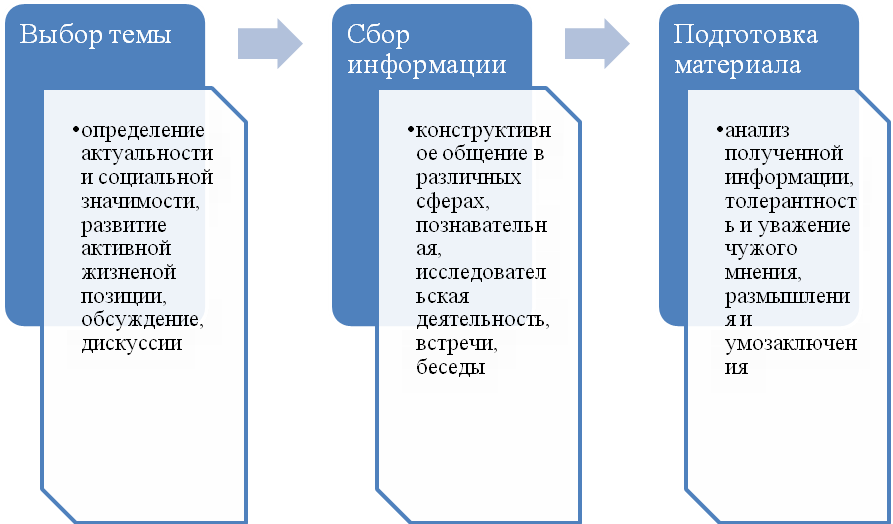 А каждый номер газеты – не только набор информации, но и результат труда коллектива обучающихся, что также является частью воспитательной работы. Кроме того к одному из видов воспитательной работы можно отнести подготовку и издание тематических спецвыпусков газеты.Самостоятельность и творчество – основополагающие направления воспитательной работы данной программы. Поскольку программа «Властелин мира» рассчитана на три года обучения, в воспитательной работе также выделены три этапа. Первый этап – исполнительская самостоятельность; второй этап – инициативная самостоятельность; третий этап – творческая самостоятельность. Все они обеспечивают создание условий для саморазвития ребенка, помогая ему познать свои индивидуальные задатки, склонности и реализовать их. В связи с этим главной задачей воспитания ставится формирование у детей гуманистически направленной, нравственной системы ценностей, гармонизация личности, содействие развитию в ребенке индивидуальности и социальности, создание условий для раскрытия личностного потенциала, социализации подростка. 6. МЕТОДИЧЕСКОЕ ОБЕСПЕЧЕНИЕ ПРОГРАММЫУчитывая возрастные и психофизиологические особенности детей, цели и задачи содержания учебного материала, условия программы, ее профессиональную ориентированность, занятия необходимо проводить, применяя разнообразные методы и приема обучения. Спецификой данной программы является участие детей в производственном процессе – оперативном выпуске периодического печатного издания, – имеющем свою строгую технологию и график. Поэтому образовательный процесс, методы и формы работы корректируются в связи с производственной необходимостью и целесообразностью обучения. Чтобы собрать фактуру для подготовки журналистского материала ученику необходимо встретиться с источником информации, побывать на мероприятии, побеседовать с экспертом, взять интервью и т.д. Работа на предварительном этапе подготовки материала (вне аудитории) может проходить как с педагогом, так и самостоятельно, не всегда совпадает с расписанием занятий в объединении, но засчитывается как полноценное занятие. Кроме того,  журналистика – часть общественной жизни, требующая актуальности, оперативности, мобильности, интерактивности, разносторонней развитости специалиста. Поэтому практические и индивидуальные занятия становятся приоритетными. Задания для практических занятий определяются педагогом с учетом актуальности момента. Их источником становятся происходящие события, требующие своего отражения на страницах газеты. Методы, применяемые в процессе обученияЛекциядает теоретические сведения, формируя систему знаний;Беседапозволяет осмыслить способы применения теоретических знаний, является формой контроля полученных знаний;Диспутобучает аргументировано доказывать свою точку зрения, грамотно высказывать свое мнение;Дискуссияобучает культуре речи и проблемному мышлению;Викторина, интеллектуальные игрыспособствуют закреплению теоретических сведений, стимулирует творческое развитие личности, является формой контроля полученных знаний;Встречиразвивают познавательный интерес, стимулируют всестороннее развитие личности;Работа на объектеразвивает навыки исследовательской работы, познавательной деятельности;Занятие на производствеспособствует профессиональной ориентации, позволяет закрепить профессиональные навыки в практической производственной деятельностиТворческая работаспособствует самореализации, творческому развитию личности, вырабатывает профессиональные умения, является формой контроля полученных знаний;Индивидуальная работапозволяет сформировать профессиональные навыки, стимулирует саморазвитие личности.Техническое оснащение программыДля успешной реализации программы необходимы:учебный кабинет;компьютеры с выходом в Интернет;компьютерные программы: Word для набора и редактирования текстов,InDеsing для верстки номера, Photoshop для обработки фотографий,обновляемая антивирусная программа.съемные носители информации;принтер;сканер;диктофон;фотоаппарат с блоком питания;видеокамера;телефон;канцтовары: бумага, ручки, простые карандаши,ластики,линейки, фломастеры, маркеры, ватманУчебно-дидактическое обеспечение программыДля учащихся в кабинете оформлены стенды:уголок кружковца;тезаурус;редакция «Школьный Курьер».Плакаты:как добиться успеха;кодекс чести юного журналиста;советы начинающему автору;этапы работы над материалом;десять смертных грехов журналиста;учитесь слушать;основные правила верстки.В кабинете имеются:летопись объединения;подшивка газеты «Школьный Курьер» и альманаха «Шкода»;образцы газетных материалов;лингвистические словари;справочная и нормативная литература.7. СПИСОК ЛИТЕРАТУРЫЛитература для педагогаАвраамов Д. С. Профессиональная этика журналиста. – М.: МГУ, 2000. – 222 с. Большой толковый словарь русского языка / гл. ред. С. А. Кузнецов.  – СПб.:Норинт, 2000. - 1536 с.Валгина Н. С. Активные процессы в современном русском языке. – М.: НОРМА, 2001. – 81 с.Варустин Л.Э. Спроси у семерых. Проблемы журналистского творчества. –СПб.: Златоуст, 2000. – 152 с.Вершинина О.А. Групповые занятия и тренинги. Развитие внимания, воображения, логического мышления. – Волгоград: Учитель,  2008. –94 с.Викентьев И. Л. Приемы рекламы и паблик рилейшнз. – СПб.: 2002. — 295 с.Волкова В. В., Газанджиев С. Г., Галкин С. И., Ситников В. П. Дизайн газеты и журнала. – М: Аспект-Пресс, 2003. - 224 с.Галкин С.И.. Техника и технология СМИ: Художественное конструирование газеты и журнала. – М.: Аспект Пресс, 2007. – 232 с.Голубева Ю.А. Тренинги с подростками. – Волгоград: Учитель, 2009.  – 206 с.Горбачевич К. С. Вариантность слова и языковая норма. – СПб.: Наука, 2000. - 238 с.Детская и юношеская пресса//Система СМИ России./ Под ред. Я.Н. Засурского – М.: Аспект Пресс, 2003. - 259 с.Евстафьев В. А. Журналистика и реклама. – М.: ИМА- пресс, 2001. – 230 с.Зильберт Б. А. Тексты массовой информации. – Саратов: Изд-во Сарат. ун-та, 2002. – 80 с.Свитич Л.Г. Профессия: журналист. - М., Аспект Пресс: 2003. – 256 с.Кашинская Л. В. Метод наблюдения в журналистике. – М.: Аспект Пресс, 2005. -  144 с.Костомаров В. Г. Языковой вкус эпохи. Из наблюдений над речевой практикой масс-медиа.–СПб.: Златоуст, 2001.  - 320 с.Лазарева Э. А. Заголовок в газете. – М.: Вагриус, 2006. – 94 с.Лазутина Г. В. Основы творческой деятельности журналиста. – М.: Аспект Пресс, 2001. – 240 с.Мария Лукина. Технология интервью. – М.: Аспект Пресс , 2003. – 191 с.Мильчин А. Э. Памятная книга редактора. – М.: Книга, 2000. -  416 с.Пронина Е. Е. Психология журналистского творчества. – М.: Аспект Пресс, 2005. – 109 с.Рэддик Р., Кинг Э. Журналистика в стиле он-лайн. – М.: Вагриус, 2000. – 119 с.Розенталь Д. Э., Джанджакова Е. В., Кабанова Н. П. Справочник по правописанию, произношению, литературному редактированию. – М.: Виоланта, 2002. – 400с.Тертычный А. А. Жанры периодической печати. – М.: Аспект Пресс, 2000. - 310 с. Трудности русского языка: Словарь-справочник журналиста / под ред. Л. И. Рахмановой. – М.: Владос, 2000. – 226 с.Уллмен Д. Журналистское расследование: современные методы и техника. – М.: Виоланта, 2002. – 123 с. Федотов М. А. Правовые основы журналистики. – М.: Владос, 2009. – 432 с.Фомичева И. Д. Журналистика и общественное мнение. – М.: Владос, 2000. – 28 с.Цукасов С.В. Эффективность прессы: журналист, редакция, читатель. – М.: Флинта,  2005. – 238 с.Шмелев Д. Н. Русский язык в его функциональных разновидностях. – М.: Наука, 2000. – 168 с.Шумилина Т. В.  Методы сбора информации в журналистике. – М., 2000. – 67 с.Яковлева Е.Л. Психология развития творческого потенциала личности. – М.: Флинта, 2001.- 224 с.Литература для обучающихсяАграновский В. А. Вторая древнейшая. Беседы о журналистике. – М.: Вагриус, 2000. – 189 с.Андреев О. А., Хромов Л. Н. Учись быть внимательным. – М.: Флинта,2001. – 99 с.Андреев О. А., Хромов Л. Н. Учись быстро читать. – М.: Владос, 2001. - 160 с.Айян Д. Эврика! 10 способов освободить ваш творческий гений / пер. с англ. – СПб.: Питер, 2000. -  352 с.Баррет С. Тайны мозга. Как развить свои умственные способности. – СПб.:Питер, 2001. - 160 с.Левин А.Ш..Windows – это очень просто. – СПб.: Питер, 2006.  – 144 с.Лихачев Д. С. Статьи ранних лет. – Тверь: Тверское областное отделение Российского фонда кул, 2005. – 144 с.Русский язык: Энциклопедия. / гл. ред. Ю. Н. Караулов. – М.: Дрофа, 2000. — 336с. Углов Ф. Г. Береги честь и здоровье смолоду. – М.: Владос, 2001. – 144с.ПРИЛОЖЕНИЕЭффективность и результативность реализации программы «Властелин мира»Список выпускников, продолживших профильное образование в вузах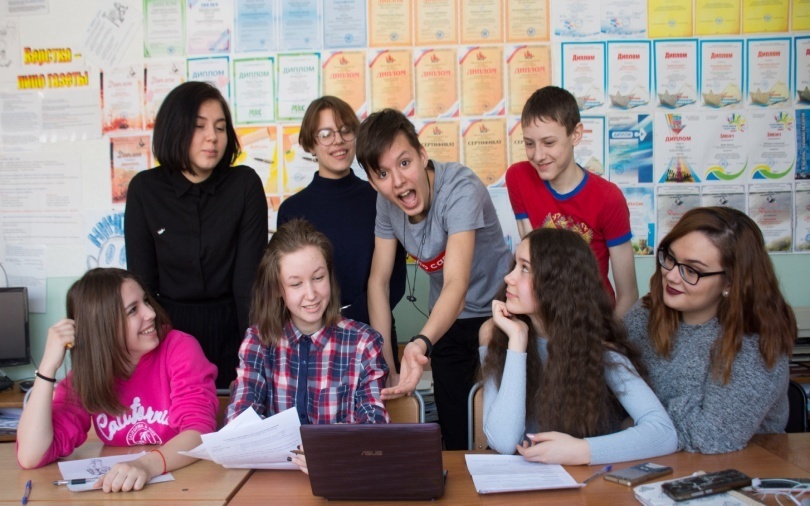 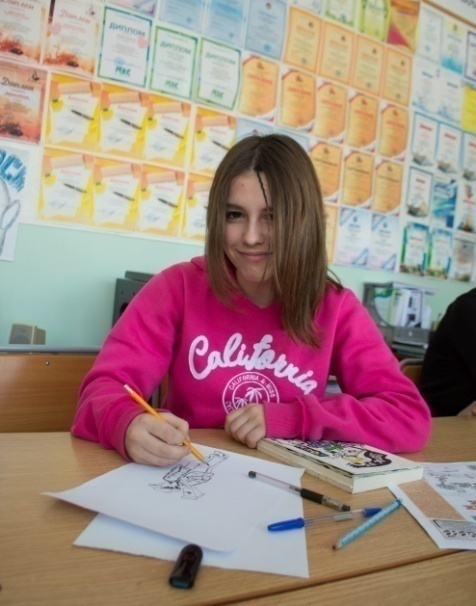 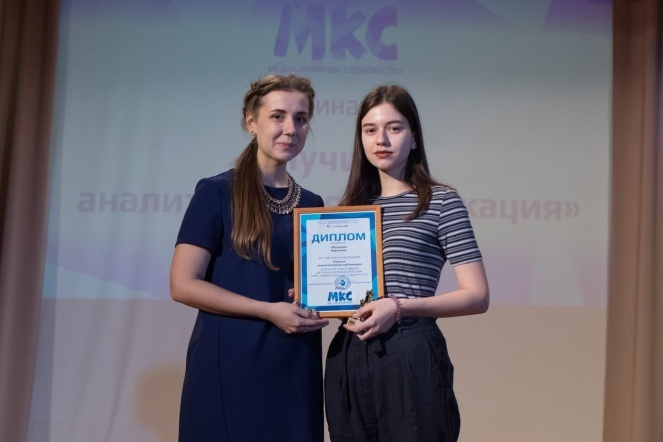 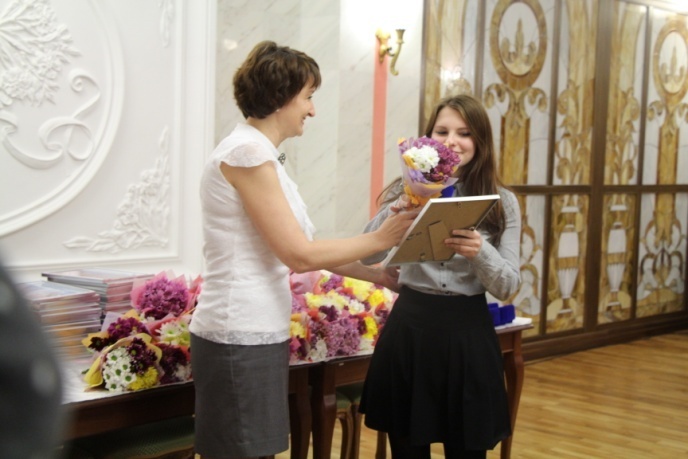 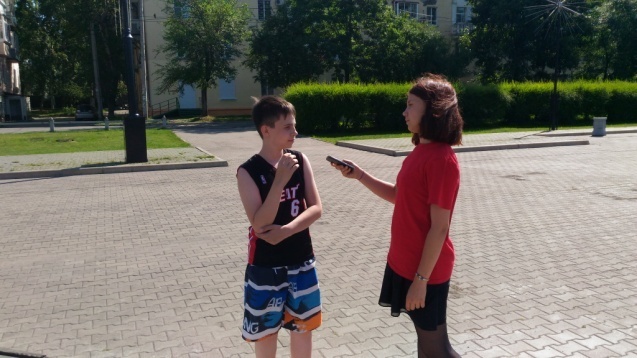 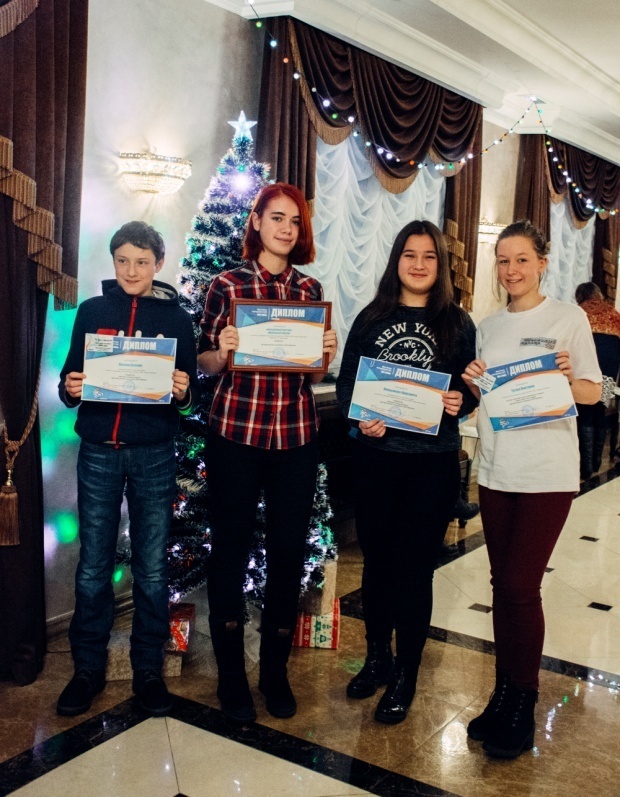 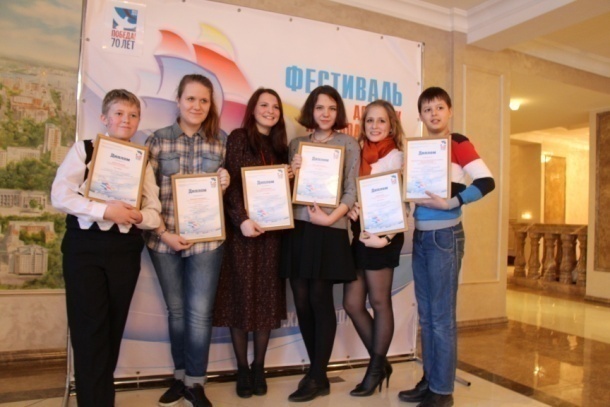 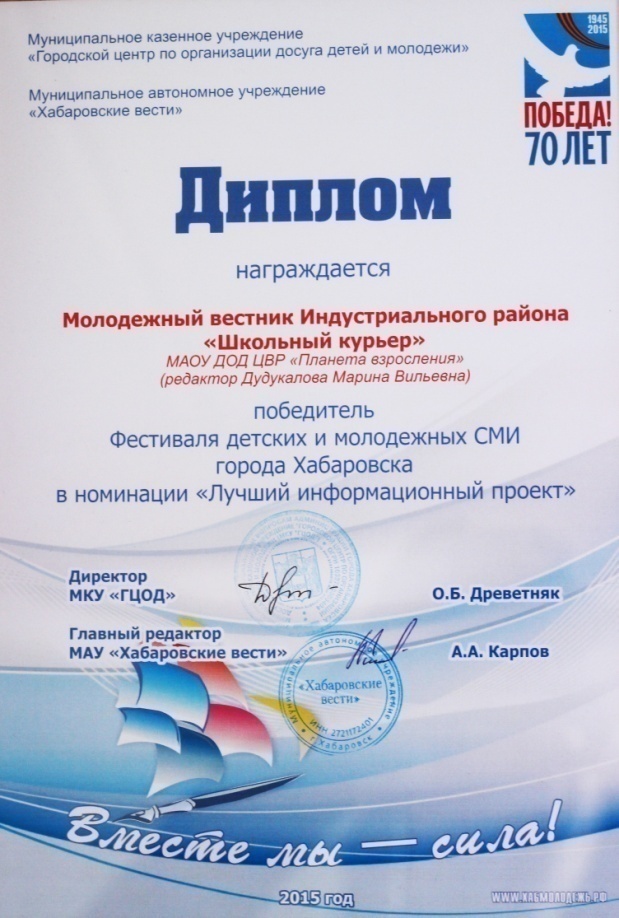 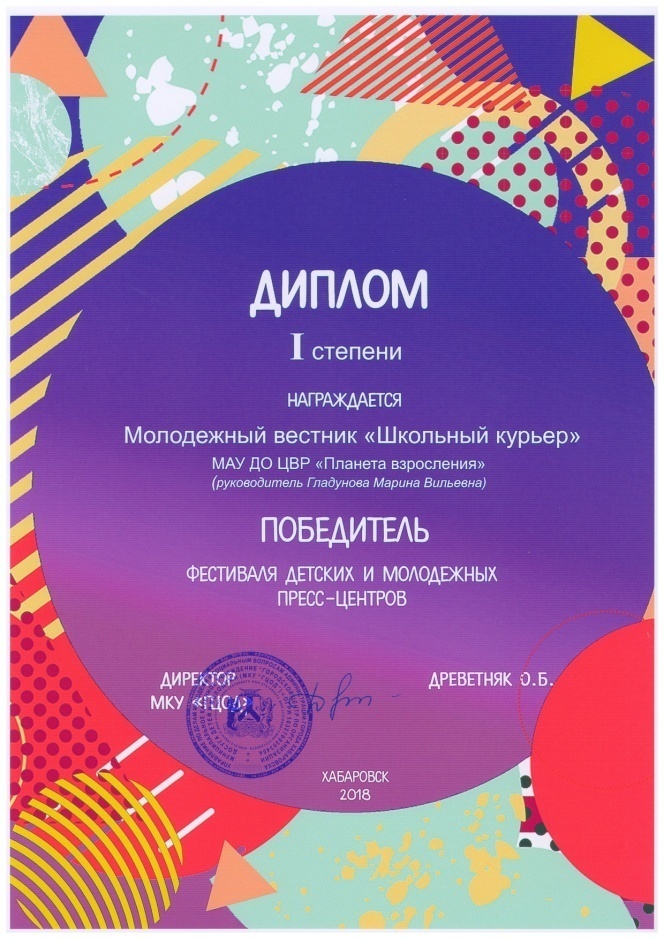 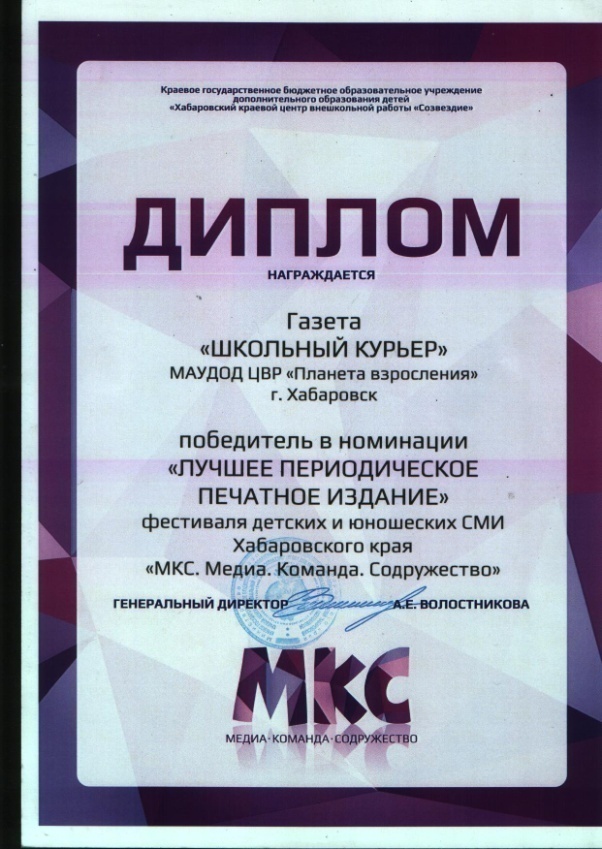 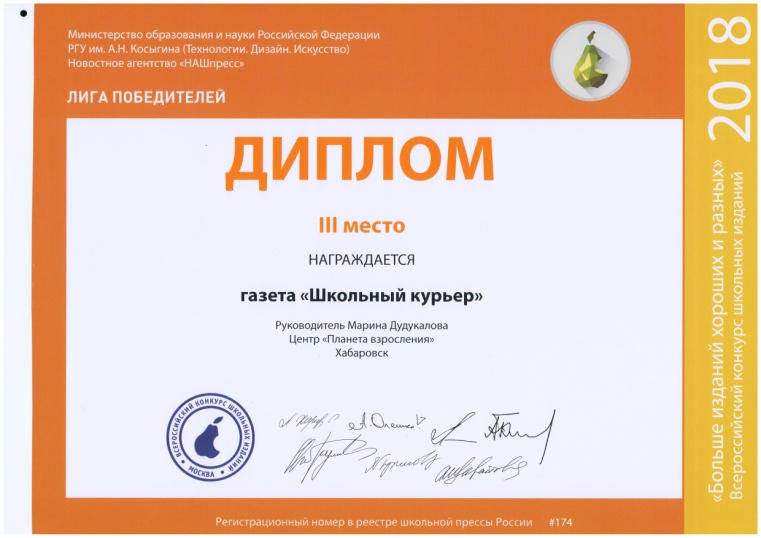 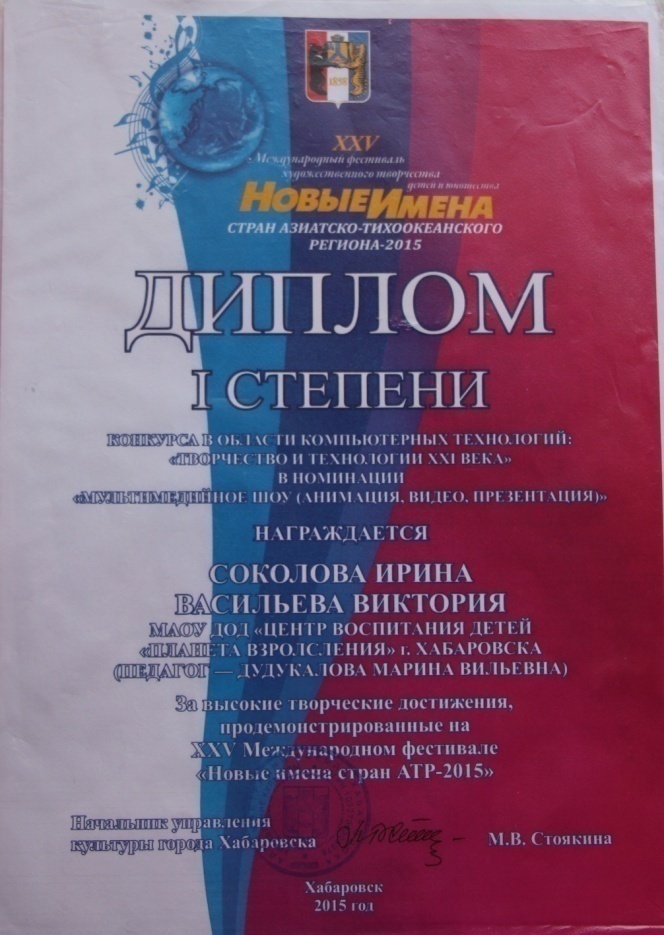 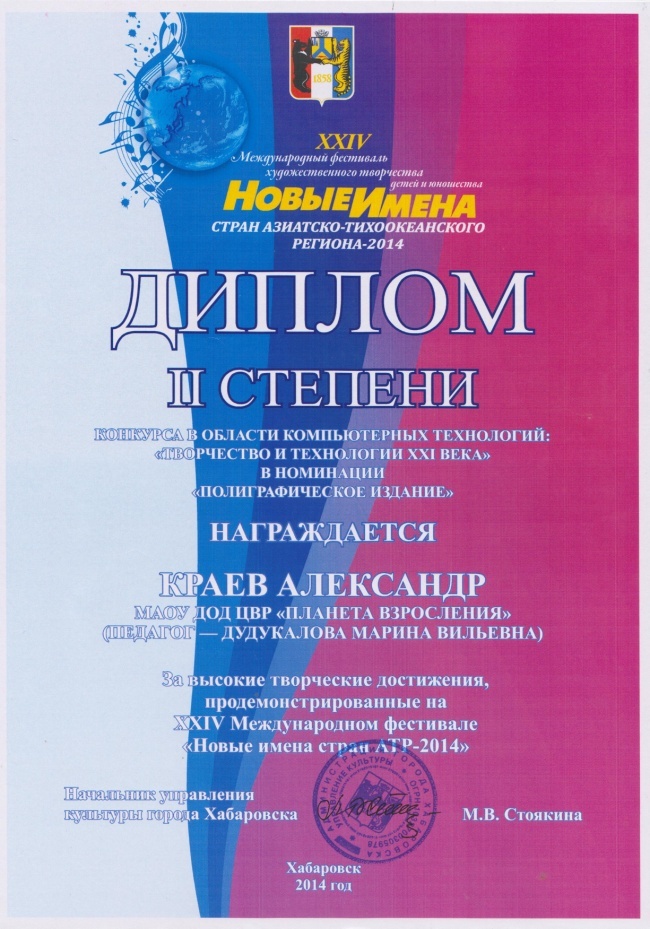 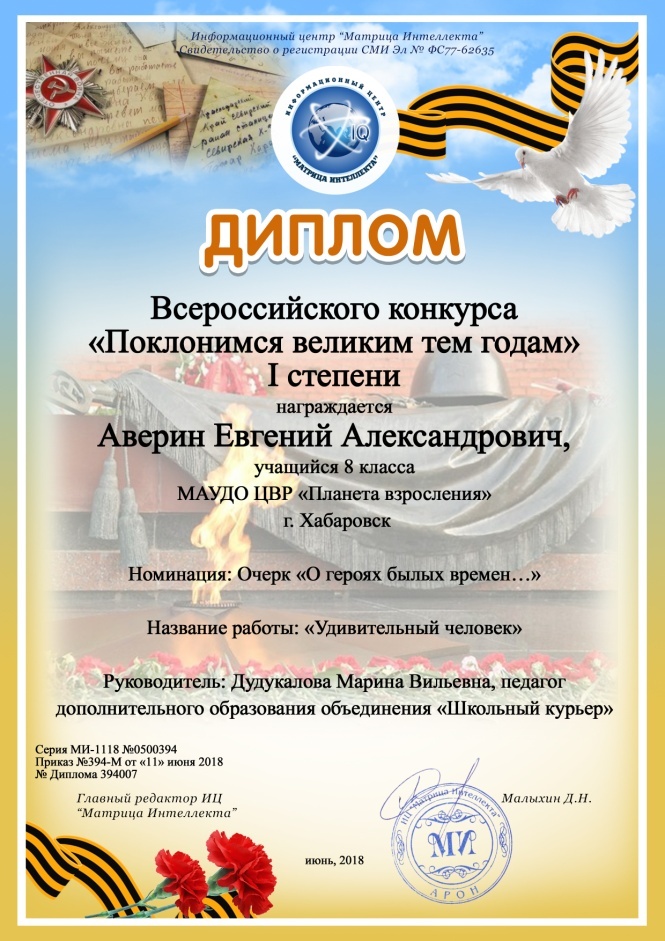 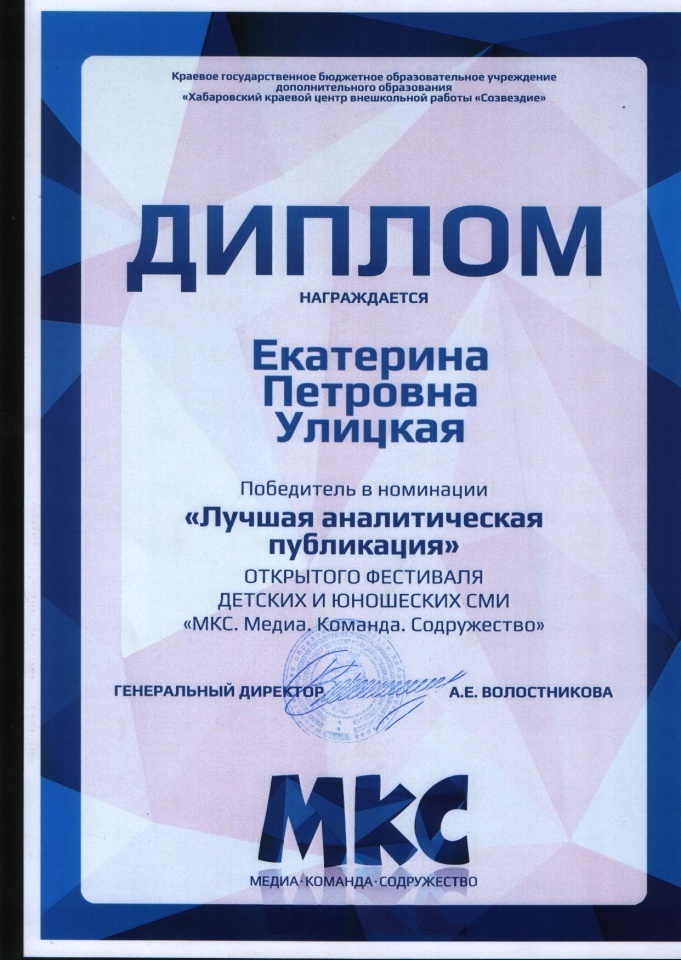 № п/пОбразовательный модуль и его темыколичество часов      количество часов      количество часов      № п/пОбразовательный модуль и его темывсеготеорияпрактика1.1.1.2.1.3.1.4.Блок I. Профессия – журналистОсновы информационной культурыЖурналистика – область общественной практикиРоль журналиста в создании газеты Правовые основы журналистики14592.1.2.2.2.3.2.4.Блок II. Основы творческой деятельностиОсобенности и виды восприятияИспользование мыслительных процессов в журналистикеВнимание в профессиональной деятельности журналиста        Особенности и виды памяти13493.1.3.2.3.3.3.4.3.5.3.6.3.7.Блок III. Язык массовой коммуникацииОсновные средства русского языка Коммуникативный, познавательный и эстетический потенциал русского языкаНормы литературного языкаФункции словаСинтаксисОсновы практической стилистикиСловари современного русского языка 5014364.1.4.2.4.3.4.4.4.5.Блок IV. Особенности современной жанровой системы печатиЖанр как литературная форма. ЖанрообразованиеПреобразование информацииИнформационные жанрыСлужба новостей в газете6620465.15.2.5.3.5.4.5.5.Блок V. Журналистское мастерствоСовременные технические средстваВыпуск газеты «Планета взросления». Информация для сайта ЦВРВыпуск тематических стенгазетУчастие в конкурсах, фестивалях, проектах251246.16.26.36.4Блок VI. Профориентационная деятельностьВыбор темы и источников информацииАнализ и редактура текстаИнформационные жанрыУчастие в конкурсах9090                                                                   Итого:25844214Виды работыНизкий уровеньСредний уровеньВысокий уровеньПрактическая работа «Информационная культура и СМИ»Не владеет способами создания, передачи, хранения информации. Не может определить виды СМИ. Не знает базовые законы журналистской деятельности.Владеет способами создания, передачи, хранения информации. Путается в определении видов СМИ. Знает не все базовые законы журналистской деятельности.Владеет всеми способами создания, передачи, хранения информации. Легко структурирует виды СМИ. Свободно ориентируется в базовых законах журналистской деятельности.Анализ текстаНизкий уровень владения русским литературным языком. Не владеет филологической терминологией. С трудом ориентируется в стилях современного русского языка. Недостаточный словарный и лексический запас. Не может самостоятельно анализировать текст.Средний уровень владения русским литературным языком. Знает филологическую терминологию, но не может свободно использовать ее в общении. Ориентируется в стилях современного русского языка, но анализ текста делает поверхностно.Высокий уровень владения русским литературным языком. Свободно использует филологическую терминологию в общении. Легко ориентируется в стилях современного русского языка. Самостоятельно делает всесторонний анализ текста.Создание текста в информационных жанрахНе может определить устойчивые признаки жанра, не обладает навыками сбора, анализа и переработки фактической информации. Не может написать текст в информационном жанре без предварительной работы с педагогом.Определяет устойчивые признаки жанра, но путается в их содержательных, композиционных и стилистических особенностях. Обладает навыками сбора, анализа и переработки фактической информации, но создание текста в информационном жанре вызывает затруднения.Легко определяет устойчивые признаки жанра, а также  содержательные, композиционные и стилистические особенности каждого жанра. Обладает развитыми навыками создания журналистских текстов в форме информационных жанров. Свободно преобразует собранную информацию в конкретный жанр. Самостоятельно пишет текст информационного жанра.Промежуточная аттестация. Подготовка публикацийПубликации выполнены по жанровым шаблонам с минимальным использованием языковых выразительных средств, актуальность публикаций слабо выражена. Соблюдает законы построения материалов в информационных жанрах. Публикации актуальны и отвечают интересам целевой аудитории. Участвует в творческих проектах, профессиональных конкурсах.Самостоятельно, по собственной инициативе готовит публикации в различных информационных жанрах. Работы имеют яркий авторский стиль, актуальны, отражают интересы целевой аудитории и позицию автора. Активно участвует и побеждает в профессиональных конкурсах различного уровня. №п/пСрок проведенияКакие знания, умения, навыки контролируютсяФорма подведения итоговВходной контрольВходной контрольВходной контрольВходной контроль1.сентябрьЛичные способности, интересы детей в области журналистики, литературы, владении русским языкомИндивидуальная беседа, письменная работа на заданную темуТекущая аттестацияТекущая аттестацияТекущая аттестацияТекущая аттестация2.ноябрьЗнания функций языка,основных норм устной и письменной речи. Умение работать с различнымивидами лингвистических словарей, ориентироваться в стилях современного русского языка.Навыки эффективного использования возможностей русского языка при создании газетных текстовСловесная игра, викторина. Обсуждение и анализ газетных материалов3.февральЗнания особенностей современной жанровой системы печати. Умение свободно ориентироваться многообразии жанров журналистики, выявлять общие закономерности. Навыки создания журналистских текстов в форме информационных жанровАнализ периодики. Подготовка заметки, интервью, репортажа. Анализ своих и чужих текстовПромежуточная аттестацияПромежуточная аттестацияПромежуточная аттестацияПромежуточная аттестация4.апрельЗнания работы информационной службы в газете. Навыки по сбору и обработке фактической информации Умение оформлять ее в виде готовых публикаций. Исполнение функционала информационного отдела в газете. Подготовка публикаций. Участие в профессиональных конкурсах, проектной деятельности№ п/пОбразовательный модульи его темыКоличество часов Количество часов Количество часов № п/пОбразовательный модульи его темывсеготеорияпрактика1.1.1.2.1.3.1.4.Блок I. Профессия – журналистЖурналистика – носитель массовой информацииВиды журналистских специализацийРоли журналистаПравовые основы журналистики. 12482.1.2.2.2.3.2.4.Блок II. Основы творческой деятельностиТипы деятельностиСвойства мышления, памяти, внимания, воображенияЭстетическое отношение к действительностиЛогика и аргументация10463.1.3.2.3.3.3.4.3.5.3.6.Блок III. Практическая стилистикаНормы в практической стилистикеРоль практической стилистики Стили русского литературного языкаСтилистические ресурсы русского языкаЛитературное редактирование Корректура3810284.1.4.2.4.3.4.4.4.5.4.6. 4.7.Блок  IV. Особенности современной жанровой системы печатиСпецифические черты журналистского текстаДеятельность журналистаВозможности компьютерных технологий Заголовки и подзаголовкиПроблематика газетных выступленийАналитические жанрыЗадачи и функции рекламы в газете6826425.1.5.2.5.3.5.4.5.5.5.6.Блок V. Журналистское мастерствоЭтапы выпуска газетыХудожественно-техническое оформление газетДизайн. Макет. ВерсткаБильд-служба в газетеВыпуск газеты «Школьный Курьер». Информация для сайта ЦВРУчастие в конкурсах, фестивалях306246.1.6.2.6.3.6.4.Блок VI. Профориентационная деятельностьВлияние темы на жанр публикацииАвторская стилистикаАналитические жанрыУчастие в конкурсах100100                                                             Итого:258 ч50 ч208 чВиды работыНизкий уровеньСредний уровеньВысокий уровеньДискуссия «Роль журналистской профессии в обществе»Имеет поверхностные представления о журналистской специализации и роли журналиста в обществеОпределяет специализацию журналиста по газетным публикациям, но не может аргументировано объяснить статус журналиста в обществеЛегко ориентируется в журналистских специализациях,  демонстрирует универсализм профессии, логично и аргументировано доказывает значимость и ответственность журналистики, как носителя массовой информацииСтруктурирование и правка текстаНе может определить норму в практической стилистике. Низкий навык анализа литературного текста. Структурирует текст с помощью педагога. Ошибается в знаках корректорской правки Определяет норму в практической стилистике, но допускает ошибки в структурировании текста и корректорской правке. Анализирует литературный текст с помощью педагога. Легко определяет норму в практической стилистике, структурирует текст. Свободно владеет навыками анализа литературного текста, корректорской правки и литературного редактированияСоздание текста в аналитических жанрахНе знает особенностей подачи актуальных проблем на страницах прессы, не может определить методы и приемы поисковой деятельности. Не может написать текст в аналитическом жанре без предварительной работы с педагогом.По правилам работает с источниками информации, используя технические средства, но не может определять проблематику и актуальность газетных выступлений.Создание текста в аналитическом жанре вызывает затруднения.Легко находит источники информации, определяет методы и приемы поисковой деятельности, использует технические средства. Владеет особенностями подачи актуальных проблем на станицах прессы. Обладает развитыми навыками создания журналистских текстов в форме аналитических жанров. Свободно преобразует собранную информацию в конкретный жанр. Самостоятельно пишет текст аналитического жанра.Промежуточная аттестация. Подготовка публикацийПубликации выполнены по жанровым шаблонам с минимальным использованием языковых выразительных средств, актуальность публикаций слабо выражена. Соблюдает законы построения материалов в аналитических жанрах. Публикации актуальны и отвечают интересам целевой аудитории. Участвует в творческих проектах, профессиональных конкурсах.Самостоятельно, по собственной инициативе готовит публикации в различных аналитических жанрах. Работы имеют яркий авторский стиль, актуальны, отражают интересы целевой аудитории и позицию автора. Активно участвует и побеждает в профессиональных конкурсах различного уровня. №п/пСрок проведенияКакие знания, умения, навыки контролируютсяФорма подведения итоговТекущая аттестацияТекущая аттестацияТекущая аттестацияТекущая аттестация1.сентябрьЗнание журналистики, как носителя массовой информации, видов журналистской специализации. Навыки логики и аргументацииРолевая играТекущая аттестацияТекущая аттестацияТекущая аттестацияТекущая аттестация2.ноябрьЗнания нормы в практической стилистике. Умения структурирования творческой работы. Навыки литературного редактирования и корректорской правкиАнализ и правка газетных материалов3.февральЗнания методов и приемов поисковой деятельности. Навыки использования технических средств.Умение определять проблематику и актуальность газетных выступлений. Навыки создания журналистских текстов в форме аналитических жанровАнализ периодики. Подготовка статей, корреспонденций. Анализ своих и чужих текстовПромежуточная аттестацияПромежуточная аттестацияПромежуточная аттестацияПромежуточная аттестация4.апрельЗнания работы аналитического отдела в газете. Навыки по сбору и обработке фактической информации Умение оформлять ее в виде готовых публикаций. Исполнение функционала аналитического отдела в газете. Подготовка публикаций. Участие в профессиональных конкурсах, проектной деятельности№ п/пОбразовательный модуль и его темыКоличество часовКоличество часовКоличество часов№ п/пОбразовательный модуль и его темывсеготеорияпрактика1.1.1.2.1.3.1.4.Блок I. Профессия – журналистФункции журналистикиЛичность журналиста: долг и ответственность, права и обязанностиОбщественный долг и социальная позиция.Правовые рамки деятельности в СМИ14862.1.2.2.2.3.2.4.Блок II. Основы творческой деятельностиПреобладающие виды деятельности.Особенности личности. Психологические качества журналиста.Система взаимоотношений     государственных властных структур и СМИ.12483.1.3.2.3.3.3.4.3.5.3.6.Блок III. Практическая стилистика и редактированиеЛитературное редактирование Закономерности создания и обработки журналистского текстаОсновные характеристики текстаПриемы логического анализа текстаКомпозиция и структура  литературного произведенияРабота над фактическим материалом208124.1.4.2.4.3.4.4.4.5.4.6.4.7.4.8.Блок IV. Особенности современной жанровой системы печатиПроизведение: содержание и формаТема, проблема, идея, жанр, композиция, стильПроцесс создания журналистского произведенияРоль и специфика публицистики в журналистикеОсновные правила создания материалов публицистического жанраТеория и практика журналистского расследованияОчерковая журналистикаСатирическая и юмористическая журналистика5616405.1.5.2.5.3.5.4.5.5.Блок V. Журналистское мастерствоЗакономерности творческой деятельности журналистики. Структура работа редакции. Алгоритм выпуска газетного номера.Выпуск газеты «Школьный Курьер». Информация для сайта ЦВР.Участие в конкурсах, фестивалях.355306.1.6.2.6.3.6.4Блок VI.Профориентационная работаИдея и концепция материала.Литературное редактирование.Материалы публицистических жанров.Участие в профессиональных конкурсах.121121                                        ИТОГО:258 ч41 ч217 чВиды работыНизкий уровеньСредний уровеньВысокий уровеньДискуссия«Права и обязанности журналиста»Не знает основные функции журналистики, не может определить формы ответственности.Может определить практическое значение ответственности, долга и права в профессиональной деятельности журналиста, но путается в формах ответственности.Аргументировано объясняет практическое значение ответственности, долга, права и их взаимодействие в профессиональной деятельности журналиста. Свободно ориентируется в формах ответственности. Плодотворно сотрудничает с государственными и властными структурамиЛитературное редактированиеНе владеет приемами логического анализа текста, не разделяет понятия композиции и структуры литературного произведения. Самостоятельно не видит нормативно-стилистические ошибки.Может составлять план редактирования, находит типичные ошибки различных видов текста, но редакторскую правку осуществляет вместе с педагогом.Владеет приемами логического анализа текста, проверки фактического материала. Свободно определяет стилевые особенности и особенности редактирования произведений различных жанров. Обладает высокими навыками самостоятельной редакторской правкиСоздание текста в публицистических жанрахНе может определить взаимосвязь содержания и формы журналистского произведения, основные критерии выбора тем для подготовки публикаций. Не может самостоятельно написать текст в аналитическом жанре.Владеет навыками создания журналистского произведения, но не может выделить в тексте взаимосвязь темы, проблемы, идеи, жанра, композиции. Недостаточно аргументов, образных средств, риторических фигур в структуре публицистического текста.Свободно выполняет процесс создания журналистского произведения. Обладает высокими навыками самостоятельного создания журналистских текстов в форме публицистических, очерковых, юмористических, сатирических жанров и включения их в структуру номера.Промежуточная аттестация. Подготовка публикацийПубликации выполнены по жанровым шаблонам с минимальным использованием языковых выразительных средств, актуальность публикаций слабо выражена. Соблюдает законы построения материалов в публицистических жанрах. Публикации актуальны и отвечают интересам целевой аудитории. Участвует в творческих проектах, профессиональных конкурсах.Самостоятельно, по собственной инициативе готовит публикации в различных жанрах. Работы имеют яркий авторский стиль, актуальны, отражают интересы целевой аудитории и позицию автора. Активно участвует и побеждает в профессиональных конкурсах различного уровня. №п/пСрок проведенияКакие знания, умения, навыки контролируютсяФорма подведения итоговТекущая аттестацияТекущая аттестацияТекущая аттестацияТекущая аттестация1.сентябрьЗнание форм ответственности профессиональной деятельности журналиста, навыки взаимодействия с государственными и властными структурамиРолевая играТекущая аттестацияТекущая аттестацияТекущая аттестацияТекущая аттестация2.ноябрьЗнания приемов логического анализа текста. Умение выявлять типичные ошибки различных видов текста. Навыки редактирования авторского текстаРазличные виды правки, анализ авторских текстов 3.февральЗнания взаимосвязи содержания и формы журналистского произведения. Умение выбрать тему для публикации. Навыки создания материалов в публицистическом, очерковом, юмористическом и сатирическом жанрахАнализ периодики. Подготовка статьи, корреспонденции, очерка, зарисовки, фельетона. Анализ своих и чужих текстовПромежуточная аттестацияПромежуточная аттестацияПромежуточная аттестацияПромежуточная аттестация4.апрельЗнания работы основных отделов в газете Навыки по планированию номера. Умение готовить публикации в текущий номер. Исполнение функционала различных сотрудников редакции. Подготовка публикаций. Участие в профессиональных конкурсах, проектной деятельности№п/пЦелиЗадачиСодержание1.Создать условия для интеллектуально-творческого развития личности- развитие мотивационной сферы;- личностное и профессиональное самоопределение;- развитие профессиональных навыков и умений;- развитие самообразования и познавательного интереса;- удовлетворение познавательных потребностейПознавательные экскурсии. Беседы. Встречи с интересными людьми. Викторины, конкурсы. Проектная и поисково-исследовательская деятельность2.Создать условия для развития социальных и гражданских компетенций- формирование гражданской и общественной активности;- развитие социального опыта;- воспитание гражданско-патриотических качеств личности;- развитие активной жизненной и профессиональной позиции;- организация конструктивного общения в различных сферах;- приобщение к историческим ценностямБеседы, диспуты. Проектная деятельность. Встречи с представителями власти. Экскурсии, поездки. Творческая деятельность. Совместные мероприятия. Тематические конкурсы, игры. Социальные акции.3.Оказать содействие в освоении детьми духовно-нравственных ценностей общества- формирование системы ценностей;- определение детей как хранителей культурного достояния и духовного потенциала нации;- воспитание духовно-нравственных качеств личностиЭкскурсии, поездки в театр, музеи. Тематические конкурсы. Встречи со специалистами культуры. Беседы, диспуты. Викторины4.Создавать и развивать ситуацию успеха- обеспечение условий для гармоничного творческого развития личности;- организация соревновательного процесса в творческой деятельности объединения;- развитие активностиКонкурсы, фестивали различного уровня.Массовые досуговые мероприятия. Игры.Ежемесячные номинации5.Организовать работу органов детского самоуправления- создание условий для самостоятельности и активности  обучающихся;- формирование сплоченности коллектива;- создание атмосферы доброжелательности и сотрудничестваВыбор Совета. План деятельности.Самостоятельная работа воспитанников. Ведение летописи объединения6.Вовлечь родителей в образовательный процесс- знакомство родителей с деятельностью объединения;- создание условий для сотрудничества;- привлечение к совместной деятельности;- привлечение родителей к успехам детей;- совместное решение выявленных проблемРодительское собрание. Совместные праздники, экскурсии. Массовые мероприятия. Консультации для родителей.Название конкурсаРезультатФамилии участников2014 год2014 год2014 годГородской фестиваль детских и юношеских СМИПобедительв номинации«Самая интересная газета»1 местов конкурсе видеорекламы1 местов конкурсе журналистских материалов2 местов конкурсе журналистских материаловРедакция молодежного вестника «Школьный курьер»Редакция молодежного вестника «Школьный курьер»Васильева ВикторияЯценко ОльгаГородской  конкурс юных журналистов  «Голос поколения — 2014»Диплом 1 место в номинации «Фотокорреспондент»Диплом 2 местов номинации «Журналист школьного СМИ»Диплом 3 место в номинации «Фотокорреспондент»Диплом 3 местов номинации «Журналист школьного СМИ»Диплом 3 местов номинации «Начинающий журналист школьного СМИ»Соколова ИринаКовтун ЮлияКовтун ЮлияУлицкая ЕкатеринаАбушаева ВероникаГородской конкурс видеосюжетов «Россия начинается с Востока»Диплом 1 местоДиплом 1 место Соколова ИринаВасильева ВикторияКраевой конкурс «Лучший пресс-центр образовательного учреждения Хабаровского края» «МедиаСТОлица»Победительв номинации«Лучший пресс-центр образовательного учреждения Хабаровского края»Победительв номинации«За вклад в развитие школьного пресс-центра»Редакция молодежного вестника «Школьный курьер»Быкова АлинаКраевой фестиваль СМИ Хабаровского края «МКС. Медиа. Команда. Содружество»Диплом победителя в номинации «Лучшее издание»Диплом победителя в номинации «Художественно-публицистический материал»Диплом победителя в номинации «Фотопроект»Молодежный вестник «Школьный курьер» Соколова Ирина Ковтун ЮлияКраевая профильная смена «Школа юного журналиста»Диплом«Лучший сотрудник медиацентра»Диплом«Лучший сотрудник медиацентра»Диплом«Лучший сотрудник медиацентра»Диплом«Лучший командир отряда»Васильева ВикторияСоколова ИринаКовтун ЮлияПетухова ЯнаКраевая краеведческая викторина «Писатели земли приамурской», посвящённая юбилеям писателей Хабаровского краяДиплом 2 местоАбушаева ВероникаХIII Всероссийский конкурс школьных изданий «Больше изданий хороших и разных»Диплом победителя в номинации«Мастер-редактор»Диплом победителяв номинации«Ни дня без строчки»Диплом победителяв номинации«Свой взгляд»Диплом победителяв номинации «Контрал+альт+делит» Редакция молодежного вестника «Школьный курьер»Яценко ОльгаНестеренко ДарьяКраев АлександрОбщероссийский конкурс «Учитель вечен на земле!»Диплом II степениВасильева ВикторияОбщероссийский конкурс «Учитель – звучит гордо»Диплом III степениСоколова ИринаОбщероссийский конкурс школьных газетДиплом 3 место в номинации «Лучший спецвыпуск»Диплом 2 место в номинации «Лучший репортаж»Молодежный вестник «Школьный курьер»  Улицкая ЕкатеринаМеждународный фестиваль художественного творчества детей и юношества «Новые имена стран АРТ-2014»Диплом II степенив номинации «Полиграфическое издание»Краев Александр2015 год2015 год2015 годГородской Фестиваль детских и молодежных пресс-центров — 2015 Диплом победителя в номинации «Лучший информационный проект»Диплом 1 место в номинации «Лучшая верстка полос»Диплом 1 место в номинации «Лучший материал к 70-летию Победы»Диплом 1 место в номинации «Лучший репортаж»Диплом 2 место в номинации «Лучший опрос»Диплом 2 место в номинации «Лучшая верстка полос»Диплом за 3 место в номинации «Лучший репортаж»Молодежный вестник «Школьный курьер» Краев АлександрСоколова ИринаВасильева ВикторияУлицкая ЕкатеринаВасильева ВикторияКовтун ЮлияФестиваль социальной рекламы «25 Кадр»Диплом 1 местоДиплом 1 местоДиплом 1 местоСоколова ИринаВасильева ВикторияПетухова ЯнаГородской конкурс юных журналистов «Голос поколения»Диплом 1 местов номинации «Журналист»Диплом 2 местов номинации «Фотокорреспондент»Диплом 2 местов номинации «Журналист»Диплом 2 местов номинации «Журналист»Диплом 3 местов номинации «Журналист» Ковтун ЮлияКовтун ЮлияУлицкая ЕкатеринаАхметшина АнастасияАверьянова МаргаритаКраевой фестиваль детской прессы МКСДиплом 1 местов номинации «Аналитический материал»Диплом 1 местов номинации «Фотопроект»Диплом 1 местов номинации «Дизайн издания»Ковтун ЮлияКовтун ЮлияПручай РоманОбщероссийский конкурс «Вдохновение»Диплом II степениДиплом III степениУлицкая ЕкатеринаВасильева ВикторияОбщероссийский конкурс«Мы памяти этой верны»Диплом I степениДиплом III степениУлицкая ЕкатеринаСоколова ИринаОбщероссийский конкурс «Школьная пора»Диплом I степениДиплом I степениАверьянова МаргаритаЖукова ЛюбовьОбщероссийский конкурс «Здравствуй, школа»Диплом I степенив номинации «Литературное творчество»Диплом II степени в номинации «Сочинение»Диплом I степениДиплом I степениУлицкая ЕкатеринаУлицкая ЕкатеринаАбушаева ВероникаКовтун ЮлияОбщероссийский конкурс творческих работ «Край родной, навек любимый!»Диплом I степениДиплом I степениДиплом III степениДиплом III степениКовтун ЮлияУлицкая ЕкатеринаАверьянова МаргаритаБолгова АннаМеждународный фестиваль детского и юношеского творчества «Новые имена стран АТР -2015»Диплом I степени в номинации «Творчество и технологии XXI века»Соколова Ирина и Васильева Виктория2016 год2016 год2016 годГородской конкурс «Я живу на Дальнем Востоке»Диплом 1 местоДиплом 1 местоДиплом 3 местоАбушаева ВероникаКовтун ЮлияУлицкая ЕкатеринаФинал городского фестиваля детских и юношеских СМИ «Голос поколения»Диплом 2 место (лучшее издание)Диплом 1 место (Лучший журналист фестиваля)Диплом 1 место (Лучший журналист фестиваля)Диплом 1 место (Мастер фоторепортажа)Диплом 1 место (Лучший журналист фестиваля)Редакция «Школьного курьера»Улицкая ЕкатеринаКовтун ЮлияКовтун ЮлияЖукова ЛюбовьОбщероссийский конкурс школьных газетДиплом I степениДиплом II степениУлицкая ЕкатеринаАбушаева ВероникаФинал Всероссийского конкурса школьной прессы «Больше изданий»Диплом победителя (Мастер педагогической темы)Редакция «Школьного курьера»Городской конкурс журналистских материалов«Делами нашими сделаем город краше»ПобедителиЛанец Анна,Жукова Любовь,Мотылева Виктория,Жураховская Светлана,Шереметова Екатерина,Майданова ЕлизаветаГородской конкурс литературно-поэтических и журналистских материалов «Я живу на Дальнем Востоке»Диплом 1 местоДиплом 2 местоДиплом 3 местоКовтун ЮлияРябова АннаАбушаева ВероникаОбщероссийский «8 сентября – Международный день грамотности»Диплом III степениДиплом III степениУлицкая ЕкатеринаАверьянова МаргаритаОбщероссийский конкурс «Недаром помнит вся Россия…»Диплом III степениДиплом III степениУлицкая ЕкатеринаКовтун ЮлияОбщероссийский конкурс «Мой родной край»Диплом III степениКовтун ЮлияОбщероссийский конкурс, посвященный Дню учителя «Какое гордое призвание…»Диплом III степениШевченко ЕкатеринаI Международный дистанционный детский симпозиум «Здоровье – дело каждого!»Диплом 1 местоБыков АртемII Общероссийский дистанционный конкурс «Во славу Женщине!»Диплом III степениАверьянова МаргаритаОбщероссийский конкурс «Весну рисую словом и пером»Диплом 1 место в номинации «Лирика»Диплом 3 место в номинации «Весенние капризы»Аверьянова МаргаритаОбщероссийский конкурс «Мир на ладони»Диплом II степениАбушаева ВероникаКраевой фестиваль детских и юношеских СМИ «МКС. Медиа. Команда. Содружество»Диплом победителя в номинации «Лучшая аналитическая публикация»Улицкая Екатерина2017 год2017 год2017 годВсероссийский конкурс юных журналистов и редакций школьных, молодёжных газет «Первая высота»Диплом I степени в номинации «Опрос»Диплом I степени в номинации «Статья»Диплом I степениДиплом II степениДиплом II степениДиплом II степениДиплом II степениДиплом II степени в номинации «Герой нашего времени»Диплом III степениДиплом III степени в номинации «Мы»Диплом III степениУлицкая ЕкатеринаУлицкая ЕкатеринаЧарушникова ЕкатеринаАбушаева ВероникаАверьянова МаргаритаБыков АртемЖукова ЛюбовьШмакова АнастасияАхметшина АнастасияЧарушникова ЕкатеринаПолещук ТатьянаОбщероссийский конкурс«Родной край в объективе»Диплом I степени в номинации «Природа родного края»Диплом II степени в номинации «Мой любимый уголок на земле»Диплом III степени в номинации «Природа родного края»Диплом II степени в номинации «Растения нашего края»Абушаева ВероникаАбушаева ВероникаЖукова ЛюбовьЖукова ЛюбовьВсероссийский конкурс детского творчества «Радуга талантов»Диплом I степениШведова АринаВсероссийский конкурс «Учителями славится Россия»Диплом III степениТрунова МарияОбщероссийский конкурс «Безопасность – прежде всего»Диплом II степениШведова АринаОбщероссийский конкурс «Россия – спортивная держава»Диплом I степениТрунова МарияОбщероссийский конкурс«Здравствуй, школа!»Диплом I степениТрунова МарияКраевой фестиваль детских и юношеских СМИ «МКС. Медиа. Команда. Содружество»Диплом за 3 место«Лучшее периодическое издание»Молодежный вестник «Школьный курьер»Краевой фестиваль детских и юношеских СМИ «МКС. Медиа. Команда. Содружество»Диплом за 1 место в номинации «Лучший информационный материал»Жукова ЛюбовьКраевой фестиваль детских и юношеских СМИ «МКС. Медиа. Команда. Содружество»Диплом за 1 место в номинации «Лучшая аналитическая публикация»Абушаева ВероникаГородской фестиваль молодежных СМИДиплом победителяМолодежный вестник «Школьный курьер»Городской фестиваль молодежных СМИДиплом победителя в номинации «Лучшая публикация для Instagram»Тутова ВикторияГородской фестиваль молодежных СМИДиплом победителя номинации «Лучший журналист фестиваля детских и молодежных СМИ Хабаровска»Аверин ЕвгенийГородской фестиваль молодежных СМИДиплом победителя номинации «Лучший журналист фестиваля детских и молодежных СМИ Хабаровска»Аверьянова МаргаритаГородской фестиваль молодежных СМИДиплом победителя номинации «Лучший журналист фестиваля детских и молодежных СМИ Хабаровска»Мамедова МаринаГородской фестиваль молодежных СМИДиплом победителя номинации «Лучший журналист фестиваля детских и молодежных СМИ Хабаровска»Быков АртемГородской фестиваль молодежных СМИДиплом победителя номинации «Лучший журналист фестиваля детских и молодежных СМИ Хабаровска»Хвостикова АлександраГородской фестиваль молодежных СМИДиплом победителя номинации «Лучший журналист фестиваля детских и молодежных СМИ Хабаровска»Емельянова АннаГородской фестиваль молодежных СМИДиплом победителя номинации «Лучший журналист фестиваля детских и молодежных СМИ Хабаровска»Шмакова Анастасия2018 год2018 год2018 годВсероссийский конкурс «Школьная пресса»Диплом III степениМамедова МаринаВсероссийский конкурс «Это чудо – планета Земля!»Диплом I степениДиплом II степениАверьянова Маргарита Мамедова МаринаВсероссийский конкурс «Во славу Женщине!»Диплом I степениАверин ЕвгенийВсероссийский конкурс «Поклонимся великим тем годам»Диплом I степениАверин ЕвгенийВсероссийский конкурс, посвященный Международному дню птицДиплом I степениНоминация «Юный журналист»Быков АртемВсероссийский конкурс, посвященный Международному дню птицДиплом II степениСударикова ЛюдмилаВсероссийский конкурс школьной прессы «Больше изданий хороших и разных»Диплом за 3 местоЛига победителейМолодежный вестник «Школьный курьер»Краевой проект «Книга лета»Диплом победителяМолодежный вестник «Школьный курьер»Мамедова МаринаПавлюченко ВалентинаКорниенко МаксимКовтун АртемВитевская МаргаритаБабинова АринаБычкова ВероникаХвостикова АлександраРыбникова АнастасияГородской фестиваль детских и молодежных пресс-центровДиплом победителяМолодежный вестник «Школьный курьер»Городской фестиваль детских и молодежных пресс-центровДиплом победителя«Лучший журналист»Мамедова Марина Городской фестиваль детских и молодежных пресс-центровДиплом победителя номинации «Лучший информационный материал»Павлюченко ВалентинаГородской фестиваль детских и молодежных пресс-центровДиплом победителя номинации «Лучший материал о добровольчестве»Рыбникова АнастасияГородской фестиваль детских и молодежных пресс-центровДиплом победителя номинации «Лучший аналитический материал»Хвостикова АлександраГородской фестиваль детских и молодежных пресс-центровДиплом призера номинации «Лучший журналист»Шмакова АнастасияОбщероссийский конкурс «Россия – спортивная держава»Диплом I степениАверьянова МаргаритаВсероссийский экологический конкурс «В родной природе столько красоты»Диплом I степениВитевская МаргаритаВсероссийский экологический конкурс «В родной природе столько красоты»Диплом I степениВоднева ЯнаВсероссийский экологический конкурс «В родной природе столько красоты»Диплом I степениМамедова МаринаВсероссийский конкурс «Здоровым быть здорово»Диплом I степениКовтун АртемВсероссийский конкурс «Здоровым быть здорово»Диплом I степениКорниенко МаксимВсероссийский конкурс «Здравствуй, осень»Диплом I степениАбушаева ВероникаВсероссийский конкурс «Краски осени»Диплом I степениКовтун АртемВсероссийский конкурс «Краски осени»Диплом I степениХрапова ВероникаВсероссийский конкурс «Учителями славится Россия»Диплом II степениДиплом II степениБыков Артем Жукова ЛюбовьВсероссийский конкурс, посвященный Дню матери «Она подарила нам жизнь»Диплом I степениНоскова АлинаВсероссийский конкурс, посвященный Дню матери «Она подарила нам жизнь»Диплом III степениТаранущенко СофияВсероссийский конкурс, посвященный Дню матери «Она подарила нам жизнь»Диплом III степениХвостикова АлександраВсероссийский конкурс «Зима снежная метелями завлекла к нам Новый год»Диплом II степениДиплом II степениПавлюченко ВалентинаТаранущенко София№п/пФамилия Имя Год выпускаВУЗ1.Шихалева Татьяна2014ДВГГУ, филологический факультет2.Яценко Ольга2014ТОГУ, СГФ, кафедра журналистики3.Васильева Виктория2015ТОГУ, СГФ, кафедра журналистики4.Нестеренко Дарья2015ДВФУ, кафедра русской филологии5.Соколова Ирина2015МГУ, филологический факультет6.Ковтун Юлия2016ДВФУ, кафедра журналистики7.Петухова Яна2017ДВФУ, кафедра филологии8.Грищенко Ярослава2017ТОГУ, СГФ, кафедра журналистики9.Улицкая Екатерина2018КбГУ, кафедра журналистики10.Трунова Мария2018ДВФУ, кафедра журналистики